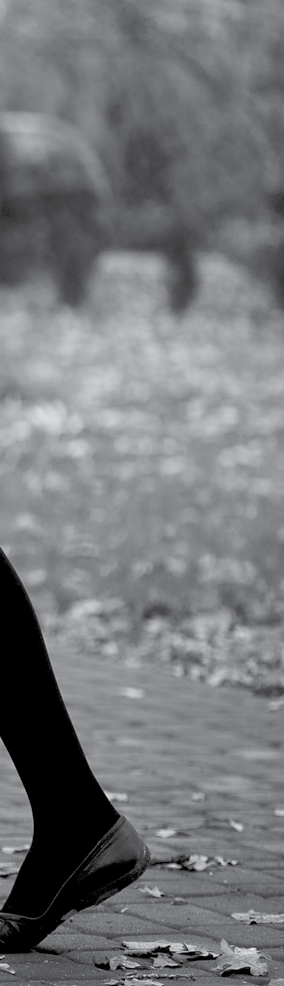 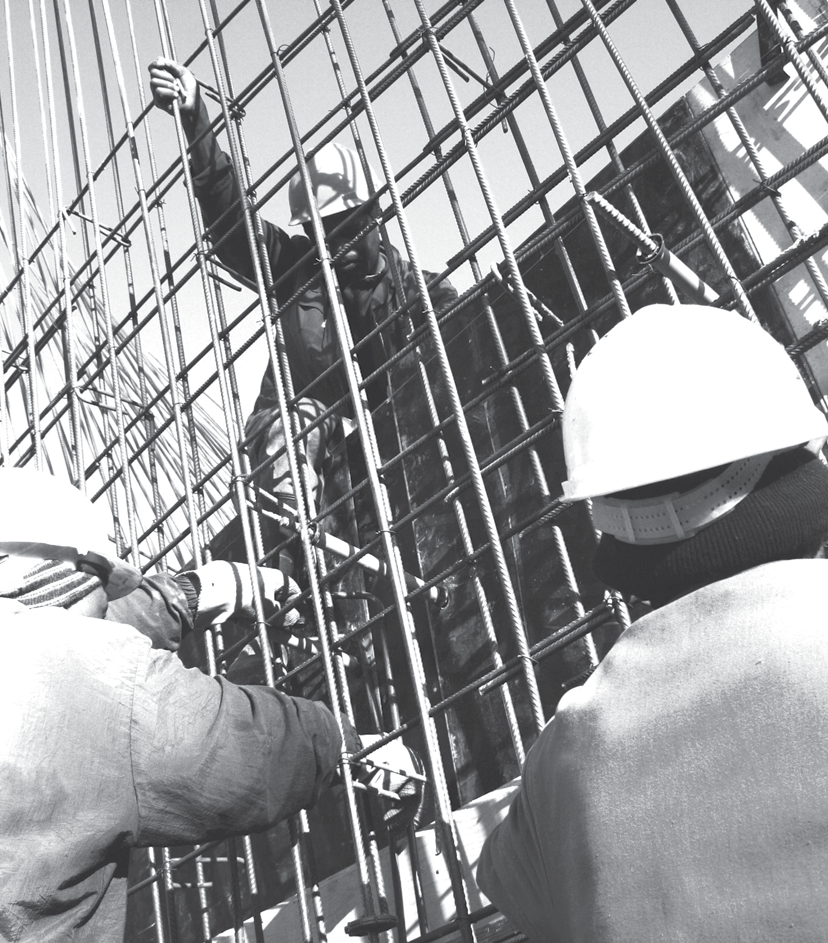 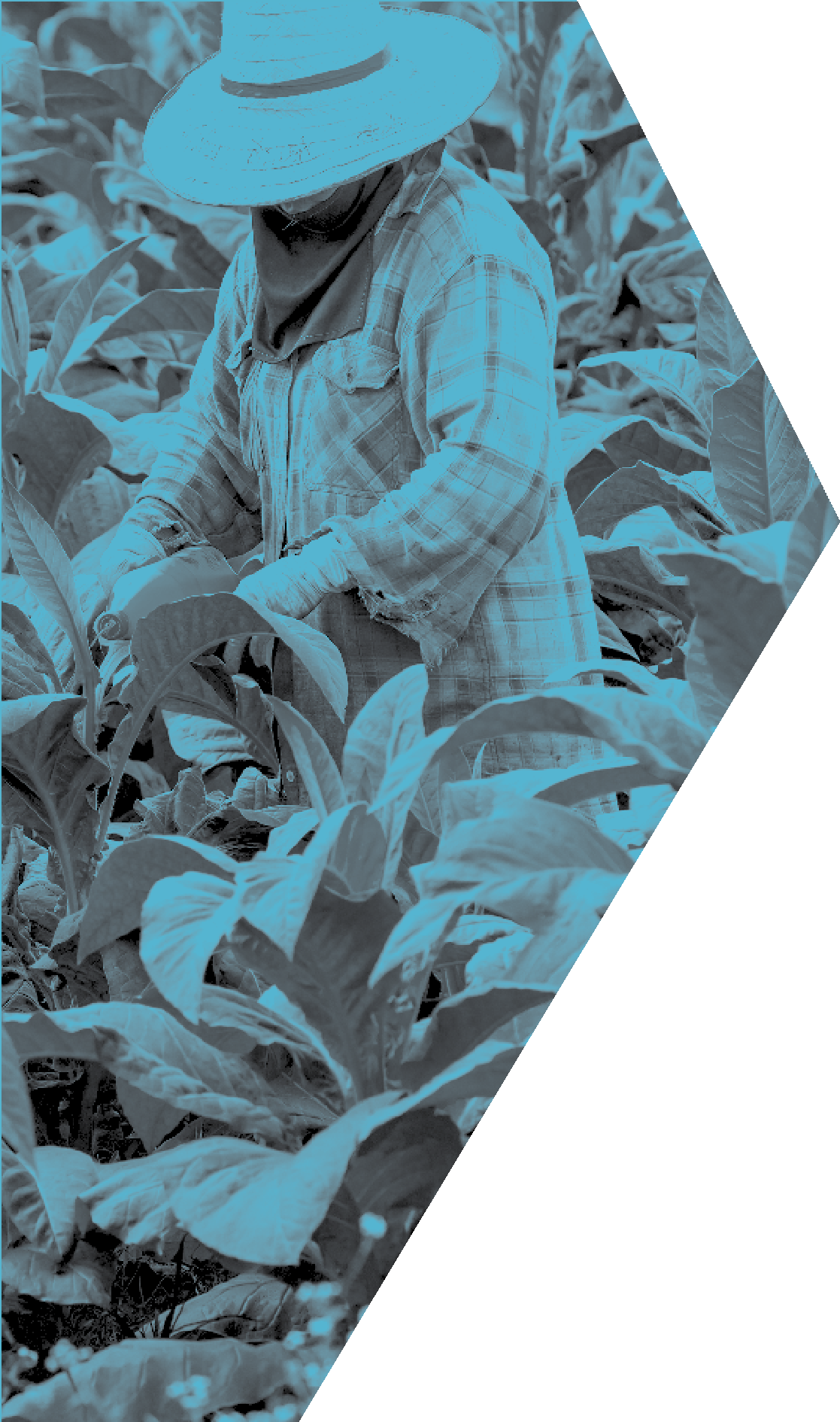 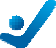 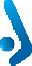 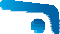 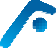 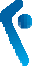 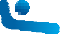 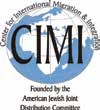 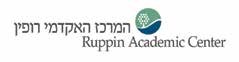 Impactul Acordurilor Bilaterale asupra migrației muncii în Israel:Comparația între lucrătorii migranți care au ajuns înainte și după implementarea acordurilor bilateraleRaport de cercetare  2017רשות האוכלוסין וההגירהPopulation and Immigration Authority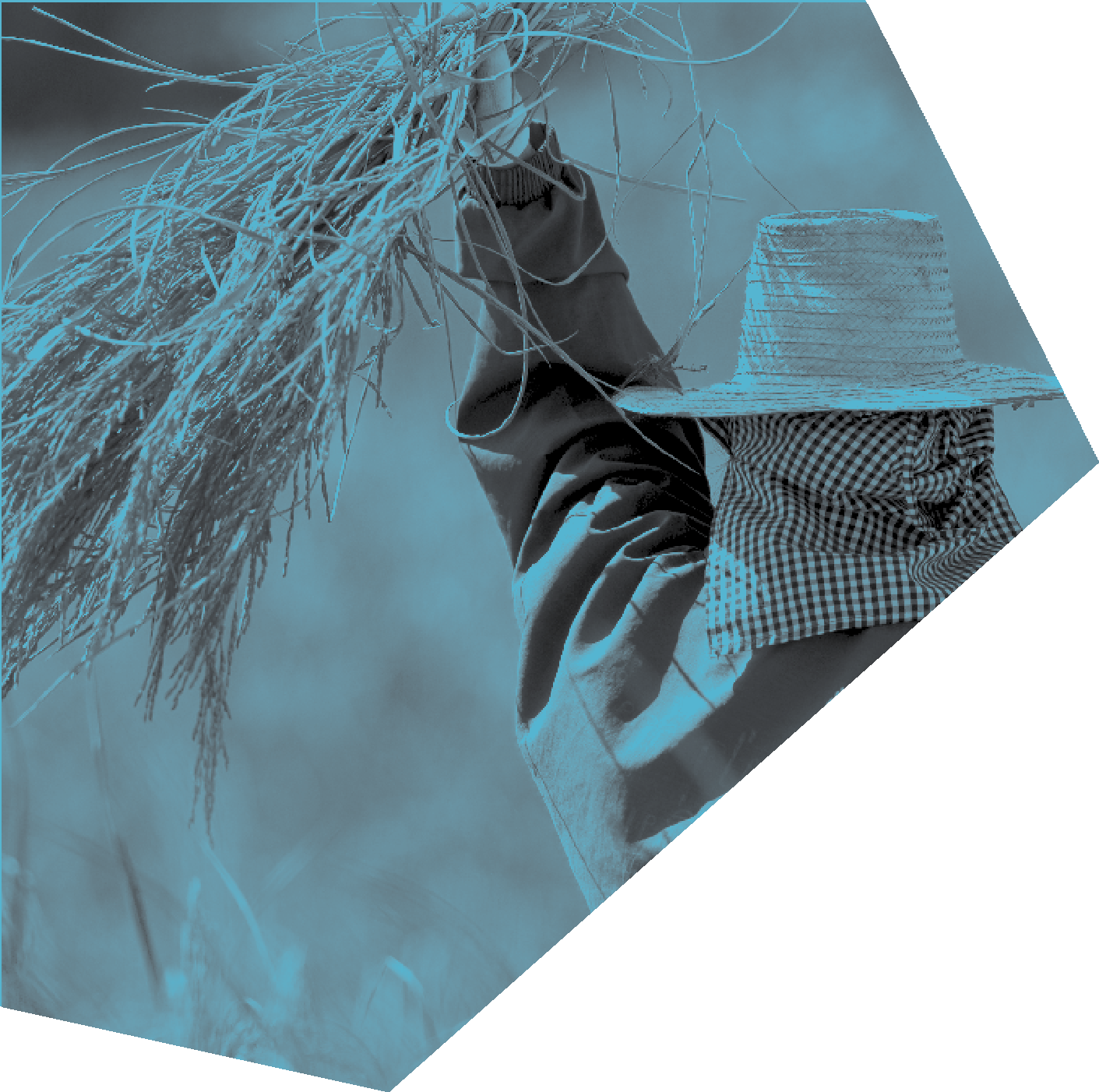 Impactul Acordurilor Bilaterale asupra migrației muncii în Israel:Comparația între lucrători migranți care au ajuns înainte și după implementarea acordurilor bilateraleRaport de cercetare 2017Dr. Nonna Kushnirovich, Ruppin Academic Center and Prof. Rebecca Raijman, University of Haifa 11    We  express our deepest gratitude to Anda Barak-Bianco and Yahel Kurlander, who were the research assistants and took a significant part in           the implementation. We would also like to thank Aryeh Gotsdanker, Kessie Gonen, Rolly Rosin and George Baklob who interviewed the migrant workers. We also thank the editor of the report Ms. Elia Demeter. Dr. Nelly Kfir and Yonathan Paz from the Center for International Migration and Integration (CIMI) were actively involved in preparing the report. Our thanks to the Department of Policy Planning and to Adv.  Shoshana Strauss         of the legal department of the Population and Immigration Authority (PIBA) for their helpful comments. We  also thank the Matav Association for  their aid in funding the study.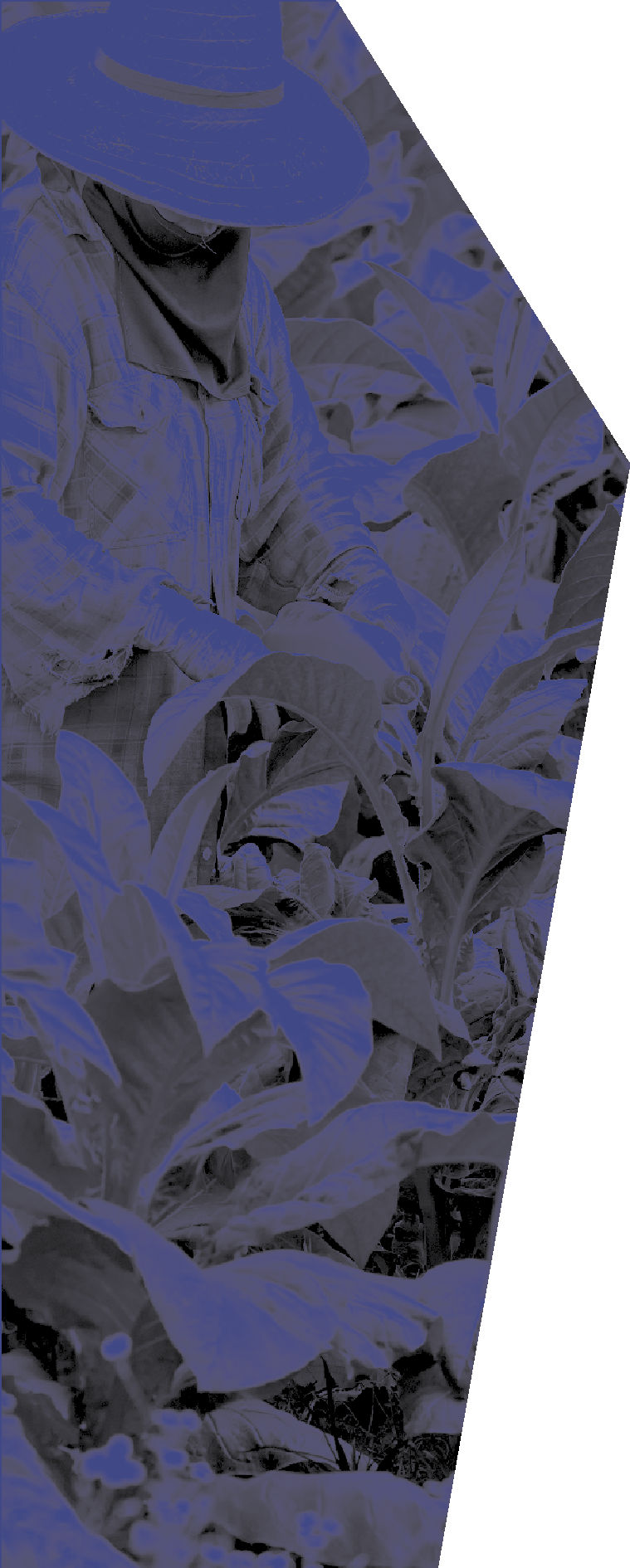 4Cuprins6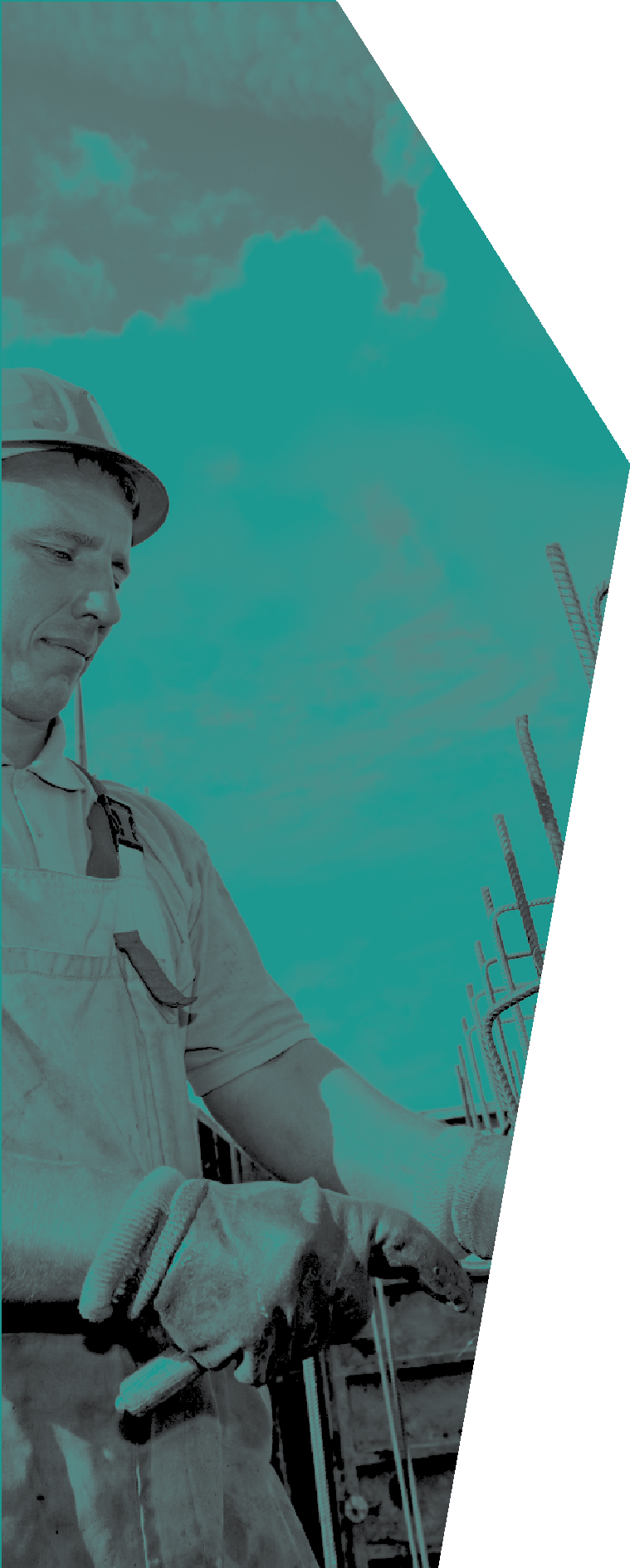 Rezumat executivImplementarea acordurilor bilaterale (BLAs) a avut un impact semnificativ atât asupra procesului de recrutare a lucrătorilor migranți din Israel, cât și asupra sumelor investite de migranții care ajung să lucreze în Israel. Înainte de implementarea acordurilor în sectoarele agriculturii și construcțiilor, agențiile private erau responsabile de recrutarea lucrătorilor migranți și percepeau ilegal de la lucrători taxele exorbitante pentru serviciile de recrutare. După implementarea acordurilor, cu implicarea agențiilor guvernamentale și a organizațiilor internaționale, costurile migrației au scăzut dramatic și, odată cu acestea, și angajamentele financiare pe care lucrătorii migranți și le-au asumat pentru a-și plăti sosirea în Israel.Spre deosebire de modificările notate în procesele de recrutare, impactul acordurilor asupra condițiilor de muncă ale lucrătorilor migranți în timp ce se află în Israel nu este la fel de clar. Pentru a înțelege în continuare impactul acordurilor, s-a făcut o comparație între condițiile de muncă înainte și după semnarea acordului în sectorul agricol.O îmbunătățire a condițiilor de muncă a fost remarcată după semnare. De exemplu, o scădere a programului de lucru, o creștere a zilelor de repaus lunare, plata orelor suplimentare. Cu toate acestea, există domenii în care nu s-a remarcat nici o modificare a condițiilor de muncă: plata lunară a lucrătorilor pentru plata concediului medical. În unele cazuri, condițiile s-au agravat, de exemplu: condițiile de trai și instrucțiunile de siguranță.În ceea ce privește condițiile de angajare, situația din sectorul construcțiilor este mai bună decât cea din sectorul agricol. La compararea condițiilor dintre 2014 și 2016, s-a ajuns la concluzia că a fost o scădere a programului de lucru și o creștere semnificativă a salariilor lunare. De asemenea, a existat o creștere a numărului de lucrători care au primit o remunerare sporită pentru orele suplimentare, precum și a celor care au primit echipament de protecție și instrucțiuni de siguranță, pe lângă o îmbunătățire a condițiilor de viață. Cele de mai sus atestă o îmbunătățire generală semnificativă care a avut loc în cei doi ani de la punerea în aplicare a acordurilor. Cu toate acestea, nu a existat nici o îmbunătățire în primirea plăților pentru concedii medicale, iar conștientizarea în acest domeniu a rămas scăzută.În general, îmbunătățirea condițiilor de muncă din ambele sectoare nu este suficientă. Prin urmare, subliniem importanța aplicării sporite a legilor muncii pentru a preveni exploatarea și pentru a proteja drepturile lucrătorilor migranți.În prezent, realitatea sectorului de îngrijire este diferită de celelalte sectoare care se află sub acorduri. Recrutarea lucrătorilor din acest sector, cu excepția acordurilor bilaterale pilot, este efectuată de agenții private, care cer ilegal taxe exorbitante. Taxele de recrutare medii au crescut semnificativ de la 6.977 USD în 2011 la 10.253 dolari în 2016, ceea ce a prelungit timpul necesar pentru rambursarea datoriilor migranților.În plus, cu privire la problema condițiilor de muncă, nu au existat modificări semnificative în următoarele aspecte principale: orele de muncă au rămas multe; aproximativ 12 ore pe zi, iar numărul zilelor de odihnă lunare a scăzut de la o zi de odihnă săptămânală la una bi-săptămânală. Nu s-a înregistrat nici o îmbunătățire semnificativă a plăților pentru zilele de boală. Salariile au crescut numai în funcție de creșterea salariului minim legal din perioada respectivă.Constatările acestui raport evidențiază eficacitatea și impactul acordurilor asupra proceselor de recrutare și a costului migrației. Acordurile sunt un instrument valoros în protejarea lucrătorilor și în realizarea drepturilor lor. Prin urmare, acest raport recomandă extinderea și instituționalizarea acordurilor ca mecanism de recrutare pentru toți lucrătorii migranți care ajung în Israel. Succesul acordurilor în reducerea costurilor migrației în sectoarele construcțiilor și agriculturii confirmă necesitatea implementării și extinderii unor acorduri similare și pentru sectorul de îngrijire.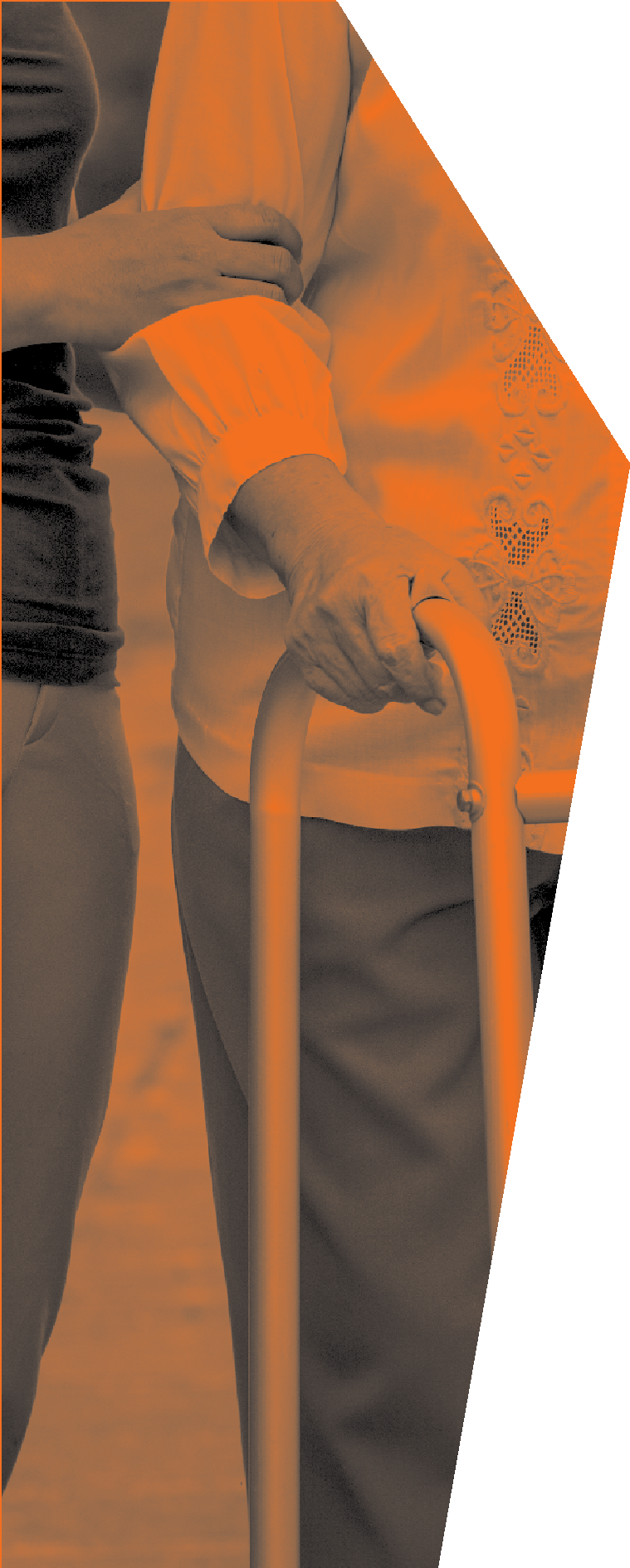 8introducereMigrația forței de muncă către Israel de peste hotare a devenit proeminentă la începutul anilor 1990, când guvernul a început să recruteze masiv lucrători migranți pentru a înlocui lucrătorii palestinieni din Cisiordania și Gaza după izbucnirea primei Intifada.2 Escaladarea situației politice și de securitate a creat o lipsă severă de forță de muncă în sectoarele în care erau angajați palestinienii, în special în sectorul construcțiilor și agriculturii.  Astfel, în anii 90, s-au pus bazele transformării migrației de muncă dintr-un fenomen marginal, așa cum a fost până acum, într-un proces instituționalizat (Kemp and Raijman, 2008). Conform datelor de la Autoritatea pentru Populație și Imigrări (PIBA), în octombrie 2016, în Israel erau aproximativ 98.000 de lucrători migranți, dintre care aproximativ 87% aveau permise de muncă. Majoritatea lucrătorilor migranți sunt angajați în trei sectoare principale:2 Termenul este în arabă, referindu-se la răscoala palestiniană, care a început în 1987.îngrijire (60%), agricultură (23%) și construcții (9%).3Până la sfârșitul anului 2012, recrutarea oficială a lucrătorilor migranți din toate sectoarele a fost efectuată de agenții private de recrutare, atât în Israel, cât și în țările de origine, care au colectat taxe exorbitante ilegale de la migranții care doreau să lucreze în Israel (Raijman and Kushnirovich, 2012). Pentru a combate acest fenomen, guvernul din Israel a decis să semneze acorduri cu unele dintre țările din care au fost recrutați lucrători migranți. Primul acord a fost semnat cu Thailanda în 2010 pentru a recruta lucrători pentru sectorul agricol. În plus, între 2010 și 2014, peste 400 de lucrători sezonieri din agricultură au ajuns în cadrul acordului cu Sri Lanka. Acordul cu Thailanda este executat în cadrul Cooperării Thailanda-Israel privind plasarea lucrătorilor (TIC) și este operat de PIBA și Ministerul Muncii din Thailanda. Aceste agenții guvernamentale sunt asistate de Organizația Internațională pentru Migrație (OIM) din Thailanda și de Centrul pentru Migrație Internațională și Integrare (CIMI) din Israel. Aceste organizații gestionează procesul de aducere a lucrătorilor migranți în sectorul agricol din Israel. Agenții private în Thailanda nu mai sunt implicate în proces. Conform acordului, un număr limitat de agenții de recrutare autorizate din Israel, ajută angajatorul să depună o cerere la PIBA pentru recrutarea lucrătorilor și sunt responsabili pentru lucrători abia după sosirea lor, un serviciu pentru care li se permite să perceapă o taxă prestabilită. Acordurile din sectorul construcțiilor au fost ulterior semnate cu Bulgaria, Moldova și România (în decembrie 2011, octombrie 2012 și, respectiv, în iunie 2014). În acest timp au fost semnate acorduri cu alte țări sau sunt în curs de dezvoltare.5 Conform acordului, procesul de recrutare pentru sectorul construcțiilor, la fel ca și în sectorul agricol, este realizat doar de agenții guvernamentale, fără implicarea agențiilor private neautorizate din țara de origine și din Israel.6Această nouă procedură de recrutare evidențiază principalele obiective ale acordurilor:să asigure echitatea și transparența în procesul de recrutare a lucrătorilor; 2. să elimine taxele exorbitante ale agențiilor prin supravegherea guvernului asupra procesului de mutare în Israel (atât în țara de origine, cât și în Israel); 3. să aducă lucrători calificați și profesioniști în Israel, care sunt conștienți de obligațiile și drepturile lor în Israel .7În sectorul de îngrijire, procesul de recrutare este în continuare desfășurat de companii private care taxează Guvernul stabilește cote maxime pentru permisele de angajare pentru lucrătorii migranți în construcții și în agricultură. Nu există o astfel de cotă în sectorul de îngrijire. Cu toate acestea, există o limită la număr de noi lucrători migranți care pot fi recrutați din străinătate în fiecare an.Trebuie menționat că, deși guvernul a decis să semneze un acord cu Thailanda încă din 2005, acordul a fost semnat abia în 2010 și a fost pus în aplicare doar la sfârșitul anului 2012.În aprilie 2017 a fost semnat un acord cu China. În plus, în 2016, un nou acord a fost semnat cu Ucraina pentru angajarea lucrătorilor din această țară în sectorul construcțiilor din Israel, însă de la momentul redactării acestui raport, aranjamentul de implementare nu a fost încă semnat.În conformitate cu procedura PIBA 9.7.0002 (17 iulie 2016), companiilor de construcții autorizate și / sau reprezentanților în numele lor este interzis să contacteze potențiali candidați în țările de origine înainte de sosirea lor în Israel. Angajatorii sunt implicați numai în examenele profesionale pe care lucrătorii trebuie să le susțină în țara de origine.Este important de menționat că există criterii profesionale, de sănătate și alte criterii pe care trebuie să le îndeplinească lucrătorii și că procesul de recrutare include examene profesionale (în sectorul construcțiilor).Introductiontaxe exorbitante ilegale de la migrați interesați să ajungă în Israel. În ultimii doi ani, au fost semnate acorduri cu Nepal (2015) și Sri Lanka (2016) pentru a recruta lucrători în cadrul unor acorduri pilot speciale între țările de origine și Israel. Migranții care sosesc în baza acestor acorduri nu plătesc taxe de recrutare ilegale, ci doar taxe permise. Aproximativ 59 de migranți din Nepal au ajuns în cadrul acestui acord pilot, iar un grup de aproximativ 30 de lucrători din Sri Lanka sunt așteptați la mijlocul anului 2017. Este de așteptat că extinderea succesului acestor aranjamente va influența acorduri ulterioare care vor fi semnate în sector de îngrijire.Raportul curent include două părți principale. Prima parte tratează sectoarele în care sunt implementate acorduri.        A doua parte tratează sectorul de îngrijire în care acorduri nu sunt încă complet implementate și include constatările privind migranții a căror sosire în Israel este în afara acordului. Obiectivele din partea 1 sunt: 1. examinarea implementării acordului cu Thailanda (în sectorul agriculturii) și cu Moldova (în sectorul construcțiilor);să examineze impactul acordului asupra taxelor plătite de lucrători înainte de plecarea lor; 3. să examineze condițiile de muncă și de viață ale lucrătorilor după sosirea lor în Israel. În ceea ce privește lucrătorii migranți din Thailanda, comparăm datele colectate înainte de punerea în aplicare a acordului (a se vedea Raijman & Kushnirovich, 2012) cu datele colectate în 2013-2014 (vezi Raijman și Kushnirovich, 2015) și în 2016, după implementarea acordului. În ceea ce privește lucrătorii moldoveni, am colectat date numai după implementarea acordului. Prin urmare, nu putem evalua amploarea schimbării, ci putem descrie situația din timpul studiului numai în două momente: 2014 și 2016. Obiectivele părții 2 sunt: 1. examinarea metodelor de recrutare a migranților din sectorul de îngrijire, punând accent pe cazul migranților din Sri Lanka care nu au ajuns în baza acordului pilot, taxele suportate și metodele de finanțare; 2. Examinarea condițiilor de muncă și de viață ale lucrătorilor după sosirea lor în Israel. În partea a 2-a, comparăm datele colectate în 2016 cu datele colectate în 2011 (a se vedea Raijman și Kushnirovich, 2012) pentru a afla informațiile despre schimbările apărute de-a lungul timpului și pentru a permite comparații viitoare cu lucrătorii care ajung în cadrul aranjamentelor pilot.MetodologiaDatorită dificultății inerente în procesul de colectare a datelor de la lucrătorii migranți, nu a fost posibilă selectarea unui eșantion reprezentativ. În schimb, am folosit eșantionare „bulgări de zăpadă”.8 Interviurile au fost realizate de intervievatori care vorbesc limba maternă a lucrătorilor. Au fost realizate în total 130 de interviuri: 55 de respondenți thailandezi care au ajuns în Israel înainte de punerea în aplicare a acordului (în 2010-2011) și 75 de respondenți thailandezi (25 în 2013; 25 în 2014; 25 în 2016) aduse în Israel în cadrul acordului. Au fost 55 de respondenți moldoveni (30 au fost intervievați în 2014; 25 au fost intervievați în 2016). Au fost intervievați în total 59 de migranți din Sri Lanka care au venit în Israel, care nu sunt în cadrul acordului: 34 în 2011 și 25 în 2016. 9În această metodă, un eșantion este selectat folosind un grup mic de „informatori”, care furnizează nume și adrese de persoane suplimentare care aparțin grupului studiat.Distribuția geografică a interviurilor din 2016: a. lucrătorii din Thailanda au fost intervievați în 16 sate în funcție de următoarele zone: Galileea-Golan - 10 lucrători; Zona Haifa - 10 muncitori; Negev și Arava - 6 muncitori. b. lucrătorii din Moldova au fost abordați în locuri unde își petrec timpul liber, în cazările și pe șantierele: Beer Sheva - 4 lucrători; Ashdod - 4 lucrători; Tel-Aviv - 9 muncitori; Petah Tikvah - 6 muncitori; Hadera - un muncitor; Yavne - un muncitor. c. lucrători din Sri Lanka care au fost intervievați în nordul Israelului: Hadera, Haifa, Netanya, Pardes Hanna - 11 lucrători; în sudul Israelului: Ashdod, Ashkelon, Nes-Ziona, Ramla - 8 lucrători; în centrul Israelului: Herzliya, Hod Hasharon, Bat-Yam - 6 muncitori.121]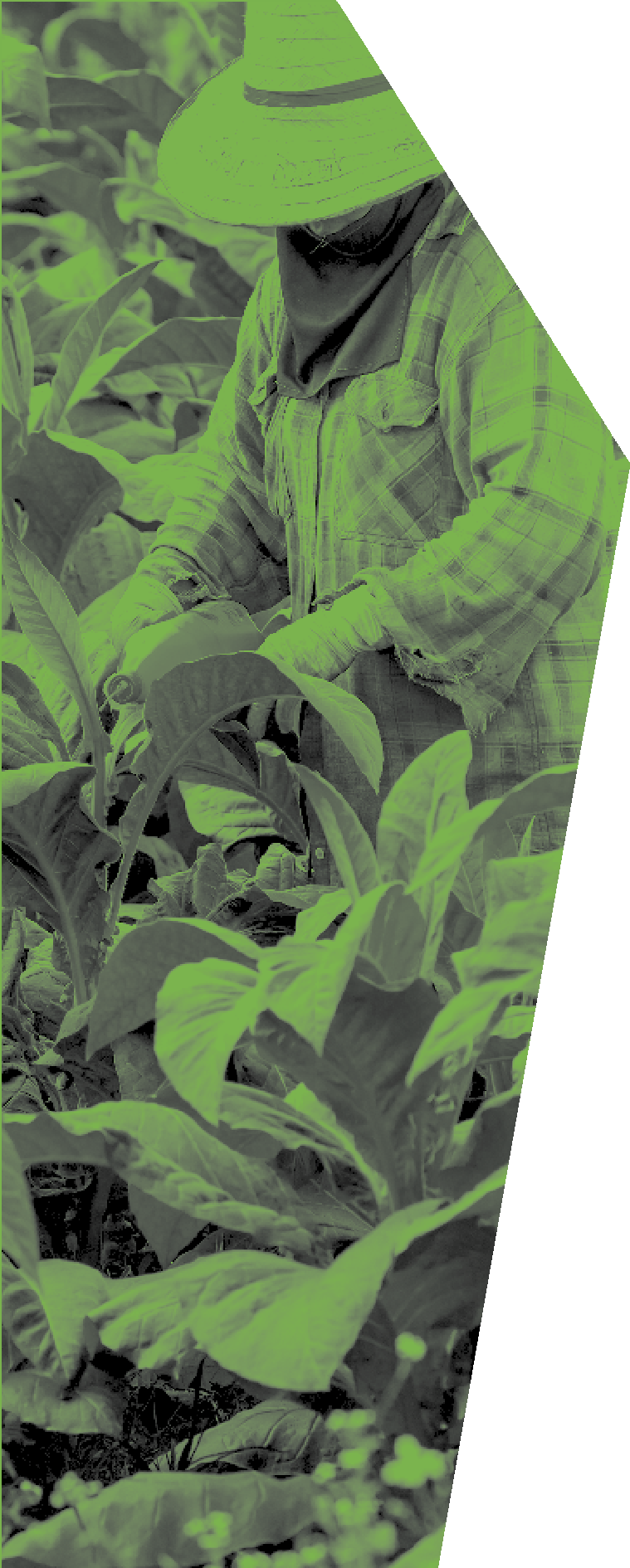 Recrutarea lucrătorilor migranți pentru construcții și agricultură prin Acorduri BilateralePe parcursul anilor 2012-2016, 28,629 lucrători migranți au sosit în Israel în cadrul acordurilor (BLAs). Majoritatea (80%) sunt lucrători agricoli din Tailanda și restul sunt lucrători în construcții din Bulgaria, Moldova și România.În prezent, lucrătorii migranți în sectorul construcțiilor sunt în mare parte recrutați din Moldova, dar la fel din Bulgaria și România (în număr mic). Din totalul lucrătorilor migranți din construcții în Israel, procentul lucrătorilor care au ajuns în baza acordurilor bilaterale a crescut de la 32% în 2014 la 52% în 2016. Conform datelor publicate de PIBA, la sfârșitul lunii noiembrie 2016 erau 8.734 de lucrători migranți angajați în construcții în Israel, dintre care 4.521 au ajuns în cadrul acordului. Procentul de lucrători thailandezi care au ajuns după implementarea acordului a crescut dramatic de la 52% în 2014 la 88% în 2016. La sfârșitul lunii noiembrie 2016 au fost 21,940 lucrători migranți din Tailand, din care 19,300 au sosit în cadrul acordului(PIBA 2016). Trebuie menționat că, pe lângă lucrătorii migranți din sectorul agricol, există aproximativ 3.000 de cursanți din diferite țări din Asia și Africa, care lucrează în Israel ca parte a unui program de studiu agricol (Adva Center, 2016). Acești stagiari nu sunt incluși în cota lucrătorilor migranți din agricultură și nu primesc permise de muncă, ci mai degrabă viză de student. Acestora li se permite să întreprindă lucrări agricole numai în cadrul programului de studii de lucru.Tabela 1.1: lucrători migranți conform acordurilor bilaterale (pe țări și ani)Sursa: Autoritatea pentru Populație și Imigrare, analiză specială* Acest număr nu include lucrători sezonieri din Sri LankaTabelul 1.2 oferă informații despre caracteristicile socio-economice selectate ale lucrătorilor migranți din Thailanda și Moldova care au participat la studiu. Bărbații au constituit majoritatea participanților din ambele grupuri. Muncitorii thailandezi au în medie 32-33 de ani, au finalizat o medie de 9,5 ani de studiu, iar cei mai mulți au făcut parte din forța de muncă din țara de origine înainte de sosirea lor. În comparație cu lucrătorii thailandezi, lucrătorii migranți din Moldova tind să fie mai în vârstă (36 de ani în medie) și au atins un nivel de educație mai ridicat (în medie de 11 ani de studiu). Datele indică faptul că doar 53% dintre lucrătorii moldoveni au fost angajați înainte de sosirea lor. Majoritatea lucrătorilor thailandezi și moldoveni (96%) au declarat că au experiență de muncă în domeniul lor specific de muncă.10Tabela 1.2: caracteristicile socio-demografice ale eșantionului (*)această întrebare a fost adresată abia în 2016 la 25 de respondenți din fiecare grupProcesul migrației către IsraelGăsirea oportunităților de muncă în IsraelTabela 1.1 oferă informații despre diferitele moduri prin care lucrătorii migranți învață despre oportunitățile de muncă din Israel. Datele relevă că, înainte de implementarea acordului cu Thailanda, principala metodă prin care lucrătorii migranți au fost expuși la oportunități de angajare în Israel, a fost prin intermediul rețelelor de socializare (prieteni, rude sau cunoscuți), care au pus în contact potențialii migranți cu agenții private care au administrat procesul de recrutare.După implementarea acordului cu Tailanda, căi tipice de găsire de lucru s-au schimbat:  1. Procentul de lucrători migranți folosind rețele sociale a scăzut dramatic de la 82% înainte de BLA la  42%  în 2016; 2. Procentul lucrătorilor migranți care au aflat despre oportunități de muncă prin mass-media (cum ar fi radio, televiziune, ziare  și buletine guvernamentale) a crescut de la 3% la 29%; 3. Birourile guvernamentale au devenit o sursă importantă de informații pentru lucrătorii migranți: în 2016, 29% dintre respondenți au declarat că au aflat despre oportunitățile de muncă din Israel de la birourile guvernamentale din țările lor de origine, comparativ cu 9% în 2014; 4. După cum era de așteptat, companiile private de forță de muncă din țara de origine nu mai sunt relevante în procesul de găsire de lucru a lucrătorilor migranți.1111 Este important de menționat că, în conformitate cu acordurile, prima etapă a procesului este publicitatea publică pe scară largă a posibilității de a solicita o muncă în Israel, în timp ce acordurile indică faptul că formularea publicației va fi convenită între Autoritatea pentru Imigrație. și biroul guvernamental relevant din țara de origine.Majoritatea lucrătorilor din Moldova (47%) au aflat despre oportunitățile de muncă din Israel prin intermediul mass-media (ziare, radio și televiziune). Informațiile au fost uneori publicate de companii private din Israel sau Moldova. Simultan, a avut loc o schimbare aparentă a porțiunii celorlalte surse de informație, de exemplu: există o creștere clară a numărului celor care au declarat că au aflat despre oportunitățile de muncă din Israel de la birourile guvernamentale. Numărul celor care indică târgurile de muncă ca sursă de informații a crescut de la 6% în 2014 la 11% în 2016. Este evidentă o scădere drastică a utilizării rețelelor sociale, de la 43% la 18%.Tabela 1.1: Găsirea oportunităților de lucru în Israel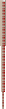 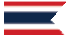 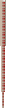 Aceste modificări pot oferi o indicație a succesului acordurilor și arată că: 1. Informațiile privind oportunitățile de muncă din Israel au devenit mai accesibile pentru o parte mai mare a publicului; 2. Recrutarea lucrătorilor nu mai depinde de acțiunile agențiilor private; rolul oficiilor guvernamentale devine mai proeminent. În concluzie, noile mijloace de recrutare a lucrătorilor se caracterizează printr-o transparență și un control sporit, ceea ce duce la o creștere a accesibilității la informații fiabile despre obligațiile și drepturile candidaților în procesul de recrutare și după sosirea în Israel.Motive pentru alegerea Israelului ca destinațieTabela 1.2 prezintă motive pentru alegerea Israelului față de alte țări de destinație. Datele relevă că, deși decizia migranților thailandezi de a alege Israelul s-a bazat în principal pe considerente economice (salarii mai mari), există o creștere aparentă a procentului celor care indică scăderea onorariilor pe care trebuie să le plătească pentru recrutare ca principal motiv pentru alegerea Israelului.Tabela 1.2: motive pentru alegerea Israelului ca destinație100%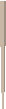 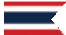 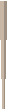 90%80%70%60%50%40%30%20%10%0%Thailand - before BLA Thailand - after BLA2014Thailand - after BLA 2016Moldova - after BLA 2014Moldova - after BLA 2016ușor de primit viza                   taxe joase	salariu înalt	cunosc persoane	nu-s opțiuni	alteleCa și în cazul muncitorilor thailandezi, moldovenii au ales să vină și în Israel, deoarece salariul lor va fi mai mare (39% în 2016), cu toate acestea, ei au menționat că lipsa de opțiuni a fost o considerație importantă (18% și 25% în 2014 și, respectiv, 2016) ). Trebuie menționat că există o creștere aparentă a procentului celor care raportează că taxa de recrutare scăzută a fost unul dintre motivele alegerii Israelului: de la 4,5% la 9% în 2014 și, respectiv, în 2016. Aceste descoperiri par să indice succesul noilor aranjamente în reducerea taxelor de recrutare la un nivel în cadrul capacităților financiare ale solicitanților, precum și atractivitatea Israelului ca destinație în care procedurile de recrutare sunt transparente și corecte. Forme de recrutareDate prezentate în tabela 1.3 indică clar o schimbare drastică în forme de recrutare a lucrătorilor thailandezi după implementarea acordului. Înainte de implementare a acordului, lucrătorii au fost recrutați prin intermediul agențiilor private de recrutare sau subcontractanți (în Israel și în Thailanda), care percepeau taxe de recrutare ilegale. Această metodă de recrutare a păstrat „industria” recrutării migrației existente în ambele țări12. Cu toate acestea, de la implementarea acordului, toți lucrătorii migranți thailandezi din Israel își organizează migrația prin birouri guvernamentale, cum ar fi birourile locale sau regionale pentru ocuparea forței de muncă și Ministerul muncii din Thailanda. Implicarea guvernului și controlul procesului de recrutare a eliminat rolul agențiilor private de recrutare și a subcontractanților asociați acestora, atât în Thailanda, cât și în Israel. Muncitorii migranți din Moldova își organizează migrația prin birourile guvernamentale. Totuși, în 2016 am găsit 6 respondenți care au fost, de asemenea, ajutați de o companie privată.13 Unii din respondenți au raportat că au achitat acelor agenții sume de $50-$100. Unii solicitanți nu sunt familiarizați cu procesele de recrutare și, prin urmare, plătesc taxe inutile. Urmărirea acestei probleme este recomandată. Tabela 1.3: Forme de recrutare100%90%80%70%60%50%40%30%20%10%0%Thailand - before BLA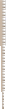 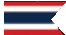 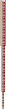 Thailand - after BLAMoldova - after BLARepresentatives of recruitment agency in country of origin	Representatives of recruitment agency in IsraelIndependent application to private  recruitment agency	Employer of migrants from the same country of origin Social networks of the migrant which recommend private recruitment agencies	Independent application to government officeCostul migrației Tabela 1.4 prezintă sumele de bani plătite de lucrătorii thailandezi pentru a veni să lucreze în Israel înainte și după implementarea acordului. Înainte de implementare, lucrătorii thailandezi erau obligați să plătească taxe excesive. Un raport anterior a indicat că agențiile de recrutare au colectat o sumă medie de peste 9.000 USD pentru plasarea lucrătorilor migranți în Israel (Raijman & Kushnirovich, 2012).Tabela 1.4: costul migrației – sume de bani plătite pentru a veni în Israel (US Dollars)10,000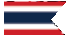 9,0008,0007,0006,0005,0004,0003,0002,0001,0000Thailand - before BLA Thailand - after BLA,2014Thailand - after BLA, 2016Moldova - after BLA, 2014Moldova - after BLA, 2016După implementarea acordului, costul total al migrației (în dolari americani) a scăzut radical la aproximativ$ 2,100.14Aceste cifre indică clar impactul metodei noi de recrutare asupra taxelor plătite de lucrători migranți. În sectorul de construcții, moldovenii nu plătesc taxe de recrutare, dar sunt ceruți să suporte cheltuieli de zbor, examen medical și costuri pentru pregătirea și traducerea documentelor. Prin urmare, costul migrației lor este scăzut comparativ cu cel al migranților thailandezi: aproximativ o medie de 486 USD în 2014 și 336 dolari în 2016.15Diferența de costuri se datorează diferențelor dintre cursul de schimb al dolarului în Moldova între 2014 și 2016.Finanțarea costurilor migrației Scăderea drastică a taxelor de recrutare a avut un impact semnificativ asupra surselor de finanțare, precum și asupra timpului necesar pentru ca lucrătorii migranți să-și ramburseze datoriile. Datele prezentate în tabela 1.5 indică proporția fiecărei surse în finanțarea sumei totale necesare lucrătorilor migranți pentru a-și finanța sosirea. Datele arată schimbări semnificative după implementarea acordurilor:Înainte de punerea în aplicare a acordului, lucrătorii migranți din Thailanda s-au bazat în principal pe împrumuturi de la rude, prieteni sau bănci (adesea prin ipotecarea caselor sau a pământului) sau pe împrumuturi de pe piața neagră. Doar un procent mic (12%) s-a bazat pe capitalul personal. După implementarea acordului și reducerea drastică a costurilor, mult mai mulți lucrători migranți au reușit să-și finanțeze călătoria cu capital personal: de la 12% înainte de acord la 36% și 41% după implementarea acordului (2014 și 2016 respectiv).  O creștere constantă a procentului de migranți thailandezi care și-au finanțat călătoria folosind împrumuturi din rețelele lor de socializare (în special familii, dar și prieteni), de obicei fără niciun interes: de la 33% înainte de acord la 37% și 44% după acord (2014, respectiv 2016).Procentul de lucrători care solicită un credit bancar a crescut de la 8% la 24% în 2014. Acest lucru sugerează că taxele reduse au permis lucrătorilor thailandezi să solicite un împrumut fără să se scufunde în datorii.Procentul de lucrători thailandezi care au trebuit să-și pună în ipotecă proprietatea pentru a finanța taxele de recrutare a scăzut dramatic. În 2016, aceasta a scăzut la 9% față de 35% înainte de punerea în aplicare a acordului.Procentul de migranți thailandezi care folosesc piața neagră pentru a-și finanța călătoria în Israel a scăzut de la 13% în rândul respondenților care au sosit înainte de semnarea acordului la 6% în 2016. Muncitorii migranți din Moldova și-au finanțat călătoriile prin două surse principale: 1. Capital personal (o creștere accentuată de la 30% în 2014 la 55% în 2016); 2. Împrumuturi din rețelele sociale (o creștere de la 27% la 31%). Pe de altă parte, există o scădere semnificativă a procentului solicitanților de împrumuturi bancare (de la 43% în 2014 la 14% în 2016).Tabela 1.5: Surse de finanțare100%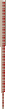 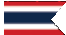 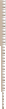 90%80%70%60%50%40%30%20%10%0%Thailand - beforeThailand - after BLA Thailand - after BLAMoldova - after BLA Moldova - after BLABLA2014201620142016Capital personal	Împrumut din rețea social                 împr. La banca	ipotecă	împrumut de la piața neagră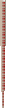 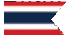 Timpul necesar lucrătorilor pentru a-și rambursa datoriile este una dintre preocupările lor principale. Muncitorii migranți în datorie se tem să își piardă locurile de muncă și tind să nu raporteze probleme legate de angajarea lor, încălcări ale legii sau fraudă. Trebuie menționat că la momentul interviului, majoritatea migranților (75%) și-au rambursat deja datoriile. Tabela 1.6 prezintă o scădere drastică a timpului de rambursare a împrumuturilor dintre migranții din Thailanda: de la 17 luni înainte de acord la cinci luni după acord. Cu alte cuvinte, dacă, în medie, o treime din șederea lor maximă pe perioada de cinci ani a fost dedicată rambursării costului migrării înainte de acord, acum este nevoie pentru ambele grupuri câteva luni pentru a rambursa datoria.Tabela 1.6: timp necesar pentru achitarea datoriilor (în luni)În concluzie, implementarea acordurilor a avut un impact mare atât asupra procesului de recrutare a lucrătorilor, care este supravegheat pe deplin de către guverne, cât și de organizațiile non-profit; și pe sumele de bani pe care trebuie să le plătească pentru a veni în Israel. Înainte de semnarea acordurilor, companiile private au efectuat recrutarea și au solicitat ilegal taxe de mediere exorbitante de la potențialii migranți. După implementarea acordurilor, diferitele etape ale procesului sunt supravegheate de birouri guvernamentale (Ministerul Muncii atât din Thailanda, cât și din Moldova) și de organizații internaționale (OIM din Thailanda). Taxele au scăzut drastic odată cu datoriile pe care migranții le asumă. Această situație nouă, în care migranții nu sunt obligați de datorii financiare, le permite lucrătorilor să se deplaseze liber între angajatori și le dă libertatea de a se plânge pentru încălcarea drepturilor lor. De asemenea, le permite să se întoarcă în țările lor înainte de perioada maximă de muncă de 63 de luni permisă în Israel. În sectorul agricol, un muncitor care se întoarce în țara sa permanent înainte de a împlini 36 de luni în Israel, are dreptul la o rambursare parțială a taxei permise de aproximativ 800 USD pe care lucrătorul a plătit-o companiei israeliene de forță de muncă, așa cum se prevede în reglementările privind serviciul pentru ocuparea forței de muncă. Prin urmare, acorduri au, de asemenea, potențialul de a servi drept cadru eficient pentru protejarea drepturilor lucrătorilor migranți.Condiții de ocupare și drepturi socialeAceastă secțiune include o imagine de ansamblu și o evaluare a modului în care sunt acordate condițiile de muncă și drepturile sociale ale lucrătorilor migranți din Thailanda și Moldova. Analiza include următoarele aspecte: 1. Sursele de informații ale lucrătorilor migranți despre drepturile de muncă; încălcarea contractului de muncă; 2. Salarii; 3. Ore medii de lucru și zile de odihnă; 4. Plata orelor suplimentare; 5. Plata pentru zilele de boală și asigurarea medicală; 6. Condiții de viață; 7. Primirea echipamentului de protecție atunci când se lucrează cu materiale periculoase și în alte condiții periculoase; 8. Așteptări înainte de migrare versus realitatea din Israel. În general, legislația israeliană prevede că lucrătorii migranți au dreptul la aceleași condiții de muncă ca și lucrătorii israelieni, iar angajatorii trebuie să furnizeze fiecărui lucrător migrant un contract de muncă într-o limbă pe care înțelege migrantul, pe lângă faptul că le oferă lucrătorului o asigurare de sănătate și locuințe adecvate. Mai mult, acordurile includ condiții specifice menite să sporească protecția lucrătorilor migranți, cum ar fi: organizarea de sesiuni de orientare înainte de plecare, distribuirea broșurilor de informații despre drepturile lucrătorilor și crearea unei linii telefonice pentru întrebări și reclamații ale migranților în limba maternă a lucrătorilor, atât în Israel, cât și în țara de origine.Surse de informații despre drepturile de muncăTabela 1.7 prezintă canalele menționate de respondenți ca surse de informații despre drepturile de muncă în Israel. Datele dezvăluie că printre lucrătorii thailandezi, cele mai comune surse sunt internetul (în principal Facebook, în timp ce toți lucrătorii au indicat utilizarea acestor surse) și rețelele sociale. 68% dintre lucrătorii thailandezi au raportat că au primit informații de la alți lucrători. Printre lucrătorii din Moldova, cea mai comună sursă de informații au fost alți lucrători (56%). 28% dintre lucrători au primit informații de la angajatorii lor și doar 20% au găsit informații despre drepturile pe internet.Tabela 1.7: surse de informații despre drepturile de muncă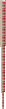 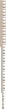 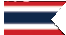 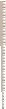 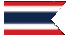 100%90%80%70%60%50%40%30%20%10%0%Alți lucrătoriInternet - FacebookAngajator/agenție de ocupareÎncălcări ale contractuluiThaliand – după acord 2016	Moldova – după acord 2016Tabela 1.8 prezintă procentul de lucrători migranți care au raportat că condițiile din contractul pe care l-au semnat în țara lor de origine corespund condițiilor pe care le-au îndeplinit după sosirea lor. Datele indică faptul că, chiar și după implementarea acordurilor, există multe cazuri de încălcare a contractelor de muncă. Lucrătorii thailandezi au raportat că între 2014 și 2016 a fost o scădere semnificativă privind corespunderea contractuluicu condiții actuale de muncă: în 2016, toți respondenții au raportat divergențe între contractual semnat și condiții de muncă și de viață la sosirea în Israel comparativ cu 80% în 2014. Cu toate acestea, în rândul lucrătorilor din Moldova, în anii 2014-2016 s-a înregistrat o îmbunătățire semnificativă a nivelului de coerență între contract și condițiile reale de angajare: 61% în 2016 au raportat că există o corespondență, în timp ce doar 23% au făcut-o în 2014.18Tabela 1.8 Întreruperea contractului100%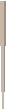 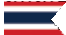 90%80%70%60%50%40%30%20%10%0%Thailand - before BLA Thailand - after BLA2014Thailand - after BLA 2016Moldova - after BLA 2014Moldova - after BLA 2016                                                                                                                                   da	nu	nu știeTrebuie menționat că lucrătorii migranți au dreptul să se deplaseze la un alt angajator pentru a-și îmbunătăți condițiile de muncă. Analizele următoare se referă la condițiile de salarizare și de angajare la locul de muncă actual al lucrătorului la momentul interviului. SalarizareConform directivei PIBA, salariile lucrătorilor trebuie depuse la contul lor bancar. Lipsa contului bancar‘Kav Laoved’ Workers’ Hotline (Kav Laoved, 2013), contrar procedurii PIBA în această chestiune.19 Acest studiu a examinat dacă toți lucrătorii au deschis un cont bancar pentru ei și, dacă nu, care au fost motivele (Tabela 1.9).  Datele relevă că 32% dintre lucrătorii thailandezi și 72% din lucrătorii moldoveni au raportat că au un cont bancar în Israel. Toate conturile au fost deschise la banca poștală. După cum am menționat, 68% dintre lucrătorii thailandezi au raportat că nu au un cont bancar în Israel. 53% dintre ei au declarat că nu este convenabil pentru ei să deschidă și să gestioneze un cont bancar în Israel, 27% au declarat că angajatorul a refuzat să deschidă un cont bancar, iar 20% nu au știut despre o astfel de posibilitate. Majoritatea lucrătorilor moldoveni aveau un cont bancar în Israel, iar printre cei care nu aveau un cont bancar, 57% au raportat că motivul este că utilizarea unui cont bancar israelian nu era convenabil pentru ei, iar restul (43%) nu este conștient de o astfel de posibilitate. Tabela 1.9: Aveți un cont bancar și dacă nu, de ce?Moldova – după acord 2016Yes 72%No 28%57%43%Thailand – după acord 2016Yes 32%No 68%53%20%27%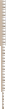 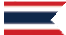 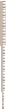 Nu mă aranjează	Angajatorul a refuzat/ nu a deschis	nu am știut de această posibilitatePentru a soluționa pretențiile angajatorilor potrivit cărora muncitorii nu doresc un cont deschis pentru aceștia, PIBA a adăugat o declarație de lucrător la procedură, în care lucrătorul semnează după citirea declarației în propria limbă, dacă nu este interesat să dețină un cont bancar: https://www.gov.il/BlobFolder/policy/conditions_permit_employ_foreign_workers_agriculture_sector_2015/he/9.3.0002_0.pdfsection 4.9 of the procedure.Tabela 1.10 arată metode în care lucrătorii au primit salariu. În 2016 aproximativ 68% din lucrători din Tailanda au primit cel puțin o parte de salariu în numerar. Deși a existat o îmbunătățire semnificativă în comparație cu perioada anterioară punerii în aplicare a acordului, în care toți lucrătorii au raportat că au primit o parte din salariile lor în acest fel, plata în numerar există încă și facilitează încălcarea drepturilor lucrătorilor. Dintre 60% dintre lucrătorii thailandezi care au raportat primirea salariilor prin intermediul unui cont bancar, 28% au raportat că o parte din salariile lor au fost transferate către o bancă din țara de origine și nu în Israel.În sectorul construcțiilor, în 2016, 32% dintre lucrătorii moldoveni au primit o parte din salariile lor în numerar, în timp ce în 2014, nimeni nu a raportat că a primit nici un salariu în numerar. Dintre 80% dintre lucrătorii care au raportat transferul salariilor într-un cont bancar, 68% au raportat că o parte din salariile lor au fost transferate într-un cont bancar din Moldova.Tabela 1.10: Modalități de primire a salariilor 20100%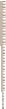 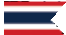 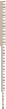 100%90%80%70%60%50%40%30%20%10%0%Thailand – înainte  Thailand – după acord2014Thailand – după acord 2016Moldova – după acord 2014Moldova – după acord 2016numerar 	cec	Transferul în contul bancar în țara de origine / Israel Muncitorii migranți care sunt angajați cu normă întreagă în Israel au dreptul la salariul minim, astfel cum este definit de lege.21 Tabela 1.11 prezintă salariile lunare medii (valoarea netă în INS și în dolari SUA) a lucrătorilor migranți thailandezi în sectorul agricol înainte și după implementarea acordului și a lucrătorilor migranți moldoveni în sectorul construcțiilor. Totalul din grafic poate depăși 100%, deoarece lucrătorii pot primi o parte din salariile lor într-un cont bancar, o parte prin cec și o parte în numerar, prin urmare, ar putea exista răspunsuri multiple.În sectorul construcțiilor, salariul minim sectorial în 2016 a fost de 5.200NIS. În sectorul agricol, salariul minim în 2016 a fost de 4.825 NIS. În perioada de studiu 2014-2016, salariul minim brut cerut de legislația israeliană a crescut, la fel ca și rata de schimb a monedei israeliene. Drept urmare, salariul minim lunar în dolari americani a rămas același și a fost de 1.200 $ - 1.500 dolari în funcție de sectorul ocupării forței de muncă. În sectorul construcțiilor, există o cerință suplimentară. În orice lună dată, un contractant trebuie să plătească unui lucrător migrant înregistrat cu el un salariu care nu este mai mic decât salariul datorat lucrătorului timp de 211 ore, cu alte cuvinte: să plătească 182 de ore obișnuite și 29 de ore în plus, chiar dacă lucrătorul de fapt a muncit mai puțin de ore. Deducerile legale din salariul lucrătorului migrant pentru impozitul pe venit și securitatea socială sunt de aproximativ 10% din aceste sume. Angajatorul are dreptul să deducă până la 25% din salarii pentru asigurarea de sănătate, locuințe adecvate și plata datoriilor. Drept urmare, salariul net nu trebuie să fie mai mic de 800- 1.000 USD.Datele arată că în ambele sectoare, angajatorii respectă cerințele salariului minim. Datele indică faptul că, după semnarea acordului, salariile lucrătorilor thailandezi au crescut cu doar un procent mic.22   Salariile muncitorilor din Moldova sunt mult mai mari și reflectă salariile mai mari plătite în sectorul construcțiilor din Israel, explicate parțial prin contractele colective de muncă. Aceste acorduri impun cerințe mai stricte angajatorilor (cum ar fi un salariu minim mai mare). Într-o perioadă de doi ani (2016 comparativ cu 2014), salariile muncitorilor moldoveni în construcții au crescut cu aproximativ 11%. Tabela 1.11: Salarii medii lunare nete în NIS și în dolari SUA8,000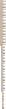 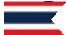 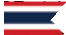 7,0006,0005,0004,0003,0002,0001,0000Thailand - before BLA	Thailand - after BLA 2014	Thailand - after BLA 2016	Moldova - after BLA 2014	Moldova - after BLA 2016Lucrătorii care sunt rezidenți ai Israelului, primesc credite fiscale din impozitul pe venit. Aceasta înseamnă că o anumită sumă este dedusă din impozitul pe venit datorat lucrătorului într-un an fiscal. Prin lege, între anii 2003-2014, lucrătorii migranți (bărbați și femei) din toate sectoarele aveau dreptul la 2,25 puncte de credit fiscale acordate rezidenților din țară. Într-un studiu pe care l-am realizat în 2011-2012, am examinat și pachetele salariale ale șase lucrători migranți și am observat că o parte dintre angajatori nu au aplicat acest drept și am calculat impozitul datorat din întreg salariul (motivul pentru care ar putea fi lipsa de conștientizare sau teama de a se abate de la reglementările privind impozitul pe venit). Mai mult, chiar și oficialii guvernamentali pe care i-am intervievat în 2011-2012, au avut probleme să spună dacă lucrătorii migranți aveau dreptul la credite sau au dat un răspuns negativ, ceea ce indică și lipsa de conștientizare. Am examinat sistemele computerizate de calcul al salariilor utilizate în mod obișnuit în Israel și am constatat că în acea perioadă nu au fost înregistrate credite pentru lucrătorii migranți în calculele automate. Studiul realizat în 2014 a arătat că situația s-a schimbat; angajatorii permit muncitorilor să-și realizeze creditele fiscale, care le-au crescut salariul net cu aproximativ 490 NIS pe lună. În 2015, Ministerul Finanțelor a anulat creditele fiscale la care au avut anterior dreptul lucrătorii migranți din sectorul construcțiilor și agriculturii. Trebuie menționat că acest lucru ar fi trebuit să conducă la o scădere a salariului net în 2016 cu aproximativ 490NIS. Ministerul Finanțelor a restabilit un credit fiscal de 0,5 în 2017 (1 punct de credit fiscal pentru femei) și a stabilit că, începând cu 2018, fiecare lucrător va primi 1 credit fiscal (1,5 credite pentru femei).Orele de lucruTabela 1.12 arată că după semnarea acordului, numărul de ore de lucru ale lucrătorilor thailandezi a scăzut de la10,5 la 9,6 ore de lucru pe zi în 2014 și 9,3 ore în 2016. Programul de lucru în sectorul construcțiilor a fost mai lung, aproximativ 11,4 ore pe zi în 2014, în timp ce în 2016 a fost o scădere semnificativă la 9,9 ore de lucru pe zi.23Tabela 1.12: Ore de lucru medii zilnice nete12.0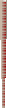 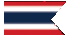 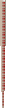 10.08.06.04.02.00.0Tailand – înainte de acord  Thailand – după acord2014Thailand – după acord 2016Moldova – după acord 2014Moldova – după acord 2016Zile de odihnăDatele din tabela 1.13 indică faptul că, după semnarea acordului, lucrătorii din ambele sectoare au raportat același număr de zile de odihnă lunare (3,8 zile), în timp ce după semnarea acordului cu Thailanda numărul zilelor de odihnă lunară a crescut la 3,7. comparativ cu 2,7 zile înainte de semnarea acordului. Toți lucrătorii care nu au profitat de zilele de odihnă din săptămâna anterioară interviului, au făcut acest lucru prin alegere. Tabela 1.13: Numărul zilelor de odihnă lunare Zile lunare de odihnă	% respondenților care au fluturat involuntar dreptul pentru zilele de odihnă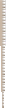 4.54.03.53.02.52.01.51.00.50.0Thailand - before BLA	Thailand - after BLA 2014100%90%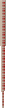 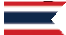 80%70%60%50%40%30%20%10%0%Thailand -Thailand - afterThailand - after Moldova - afterThailand - after BLA 2016	Moldova - after BLA 2014 Moldova - after BLA 2016Plata pentru ore suplimentarebefore BLABLA 2014BLA 2016BLA 2014Un lucrător care lucrează șase zile pe săptămână are dreptul la o remunerație mai mare pentru fiecare oră suplimentară, peste opt ore pe zi; un muncitor care lucrează cinci zile pe săptămână are dreptul la o remunerație crescută pentru fiecare oră dincolo de 9 ore pe zi. Tabela  1.14 prezintă informația despre plata pentru ore suplimentare. Datele indică faptul că aproximativ 60% dintre lucrătorii thailandezi și moldoveni au raportat că au primit o remunerație sporită pentru orele suplimentare. Printre lucrătorii din Moldova, în 2016 a fost o creștere a numărului de lucrători care au primit plata pentru orele suplimentare, însă în sectorul agriculturii, nu a fost observată nici o creștere față de 2014, în timp ce în comparație cu perioada anterioară semnării acordului a fost doar o ușoară creștere (9%). După implementarea acordului, aproximativ 20% dintre lucrătorii din sectorul agricol au primit salarii regulate pentru orele suplimentare, ceea ce nu reprezintă o îmbunătățire față de 2014. 8% nu au știut dacă au primit plata pentru orele suplimentare și 8% au primit plata, dar nu știau pentru ce rată au fost plătite. În sectorul construcțiilor, deși a existat o îmbunătățire față de 2014, 9% dintre lucrătorii moldoveni au declarat că nu au primit nici o plată pentru orele suplimentare, în timp ce 35% dintre ei nu au știut dacă primesc o astfel de plată.Tabela 1.14: Plata pentru ore suplimentare100%90%80%70%60%50%40%30%20%10%0%Thailand - before BLA Thailand - after BLA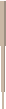 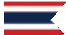 2014Thailand - after BLA 2016Moldova - after BLA 2014Moldova - after BLA 2016plătit, cu compensație sporită	plătit, dar pentru rată obișnuităplătit, dar nu știe rata	fără compensație nu știe de compensație pentru ore suplimentare            Asigurare de sănătate și plată pentru concediu medicalConform Legii naționale privind asigurările de sănătate, lucrătorii migranți nu au dreptul la servicii naționale de sănătate.  Prin urmare, Legea lucrătorilor străini (1991) prevede ca angajatorii să plătească pentru asigurarea de sănătate care include serviciile stabilite într-o ordonanță de ministrul Sănătății, pentru întreaga perioadă de angajare. Legislația prevede ca angajatorul să ofere fiecărui lucrător o poliță de asigurare de sănătate în propria limbă a lucrătorului. Tabela 1.15 arată că în 2016, doar 88% din lucrători în sector de construcții și 52% de lucrători în sector agricol au raportat că ei aveau asigurare de sănătate. Scăderea numărului de lucrători care cred că au avut o asigurare de sănătate în 2016, comparativ cu 2014, poate fi explicată ca o scădere a gradului de conștientizare a acestora în această problemă. Rezultatele arată că 44% dintre thailandezi și 12% dintre moldoveni în 2016 nu știau dacă aveau o asigurare de sănătate. Cu toate acestea, în rândul lucrătorilor care au raportat să aibă o asigurare de sănătate în 2016, a existat o creștere a procentului celor care au cunoscut numele Organizației de întreținere a sănătății (HMO, în ebraică „Kupat Holim”), care ar trebui să le ofere serviciile de sănătate: în sectorul agricol, 23% dintre lucrătorii thailandezi care au ajuns după implementarea acordului încă nu știau numele HMO din care fac parte. Printre lucrătorii din Moldova, toți cei care știau că au o asigurare de sănătate, erau de asemenea conștienți de numele HMO.77% dintre lucrătorii thailandezi care au raportat că au asigurare de sănătate au indicat că au primit documentație despre asigurare abia după prima lună de muncă și doar 42% dintre aceștia aveau o cartelă de membru HMO și / sau informații de contact conform poliței de asigurare. Aproape fiecare (91%) a raportat că polița a fost înlimba necunoscută pentru ei. Situația este mai bună pentru lucrătorii din Moldova; 91% au raportat că li s-au atribuit asigurări de sănătate în prima lună, însă doar 68% dintre aceștia au raportat că dețin un card de membru HMO și / sau informații de contact cu privire la polița de asigurare. 41% dintre lucrătorii moldoveni au declarat că polița era într-o limbă necunoscută lor. Tabela 1.15: asigurarea de sănătate100%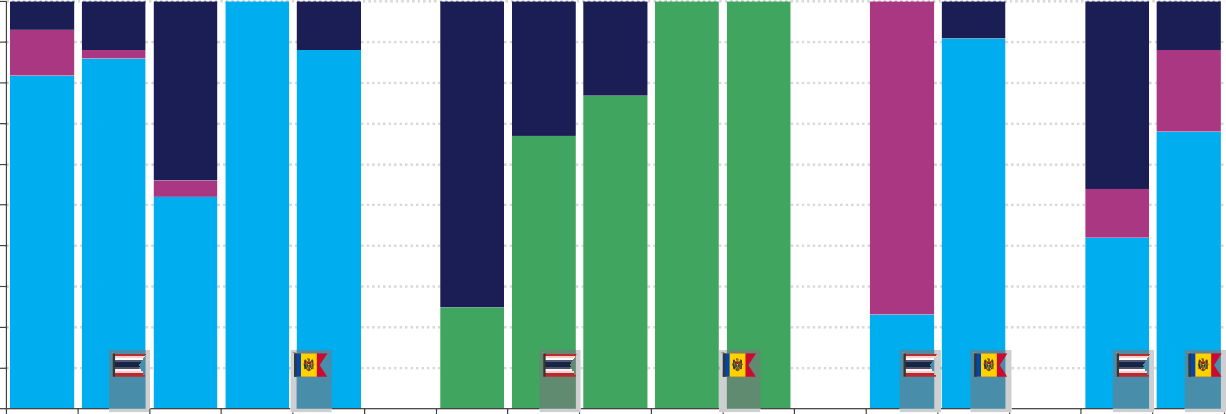 90%80%70%60%50%40%30%20%10%0%are asigurare  Insurancecunoaște numele HMOmai puțin de o lunăare card HMO Card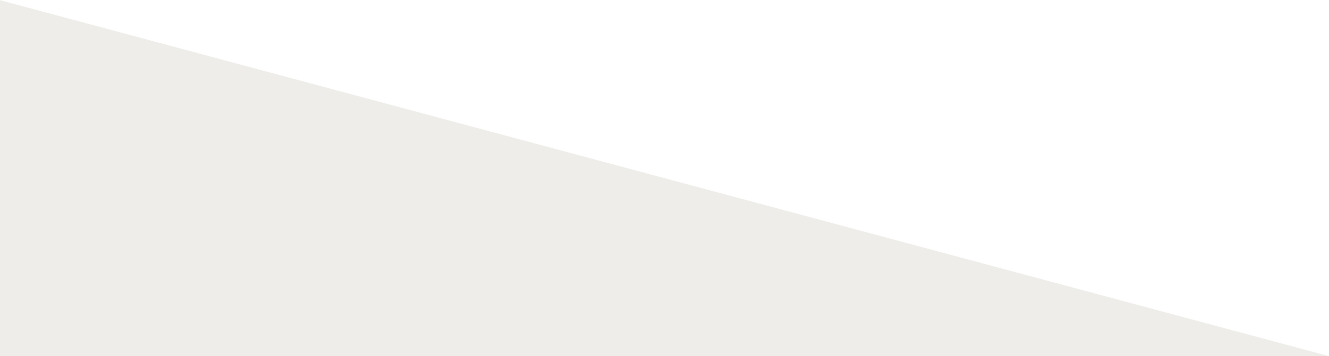 da	nu	știe	nu știe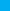 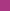 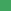 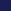 Lucrătorii au, de asemenea, dreptul la plata concediului medical; calculat în funcție de componentele salariale care apar în lege. Tabela 1.16 prezintă informația despre plata pentru concediu medical în sector de construcții și agricultură.Tabela 1.16: Plata pentru concediu medical 100%90%80%70%60%50%40%30%20%10%0%Thailand - before BLA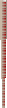 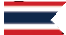 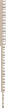 Thailand - after BLA 2014Thailand - after BLA 2016Moldova - after BLA 2014Moldova - after BLA 2016                                                                                                          da                       nu	nu știeDatele în sector agricol arată că nu au fost îmbunătățiri în achitări pentru concediu medical în perioada după implementarea acordului. În această perioadă, doar 17% dintre lucrătorii thailandezi au raportat că au primit plata pentru concediu medical, comparativ cu 16% care au raportat la fel înainte de semnarea acordului. Lipsa de conștientizare a eligibilității lor a scăzut: înainte de semnarea acordului, doar 9% dintre lucrătorii thailandezi nu au știut dacă au primit plata pentru concediu medical, cu toate acestea, în 2016, toți lucrătorii care erau bolnavi în timpul angajării și aveau dreptul la plata concediului medical, au răspuns că au știut dacă au primit-o sau nu (însă 83% au declarat că nu au primit plata). Există posibilitatea ca, dacă sunt bolnavi doar pentru o perioadă scurtă, lucrătorii tind să nu vadă deloc un medic (consideră că nu există nici o remunerație pentru prima zi și doar plata parțială pentru a doua zi). Aproximativ o treime (30%) dintre muncitorii moldoveni au raportat că nu au primit plata pentru concediu medical, iar 30% dintre lucrători habar nu aveau dacă au primit plata pentru concediu medical sau nu.24Condiții de viațănu au primit un dulap, jumătate nu au primit încălzire, și aproximativ 12% din ei nu au frigider. S-a înregistrat o îmbunătățire semnificativă a condițiilor de viață în sectorul construcțiilor, cu toate acestea aproximativ 27% nu au fost prevăzute cu încălzire, iar aproximativ 23% nu au primit aer condiționat sau ventilator, aproximativ 18% nu au dulap și aproximativ 14% nu au o bucătărie cu apă caldă și rece și un frigider. În ambele sectoare, lipsesc aparatele electrice și dulapurile. Majoritatea celor care nu aveau la dispoziție un astfel de echipament (în ciuda cerințelor legii), le-au achiziționat singuri și pe cont propriu. Tabela 1.17: Condiții de viață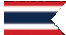 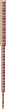 100%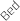 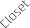 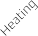 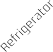 Thaliand before BLA100%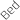 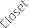 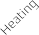 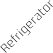 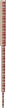 Thailand after BLA 2014Thailand after BLA 201690%80%	Not provided	70%60%50%40%30%	Provide	20%10%0%90%	Not provided	80%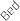 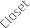 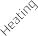 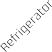 70%60%50%40%30% 	Provided	20%10%0%Moldova after BLA 2014	Moldova after BLA 2016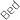 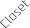 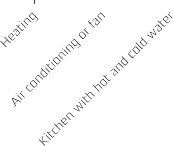 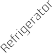 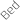 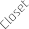 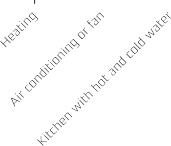 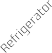 Condiții de muncă periculoaseTabela 1.18 prezintă date referitoare la rapoartele lucrătorilor migranți cu privire la condițiile de siguranță la locul de muncă. Datele arată că în 2016 s-a înregistrat o îmbunătățire semnificativă a furnizării de unelte de protecție: 83% dintre lucrătorii moldoveni au fost echipați cu echipament de siguranță în timp ce lucrau în condiții periculoase (comparativ cu 65%în 2014), și 89% de lucrători thailandezi (comparativ cu 63% în 2014, și 58% printre cei angajați înainte de acord). Întrucât îmbunătățirea ambelor sectoare s-a produs abia în 2016, este posibil să atribuim îmbunătățirea aplicării stricte a autorităților de supraveghere a securității muncii din Israel în ultimii ani.Cu toate acestea, situația necesită în continuare îmbunătățiri. 83% dintre lucrătorii moldoveni au primit instrucțiuni de siguranță, dar doar 21% dintre lucrătorii thailandezi au raportat că au primit astfel de instrucțiuni (un declin semnificativ față de 2014, în care 42% dintre lucrătorii thailandezi au primit instrucțiuni de siguranță).Aceste concluzii indică, în general, că, în ciuda îmbunătățirii, aproximativ 11% -17% din lucrătorii migranți din ambele sectoare sunt încă expuși la condiții nesigure la locul de muncă, în timp ce situația referitoare la furnizarea instrucțiunilor de siguranță în agricultură este deosebit de problematică.Tabela 1.18: Lucrul cu materiale periculoase și în condiții periculoase100%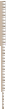 90%80%70%60%50%40%30%20%10%0%Thailand - before BLA	Thailand - after BLA2014Thailand - after BLA 2016Moldova - after BLA 2014Moldova - after BLA 2016echipament de protecție asigurat	instrucțiuni de siguranță asigurateAșteptări anterioare migrației și realității din IsraelPână acum am documentat condițiile de muncă ale lucrătorilor migranți din diferite zone. Pe lângă întrebările referitoare la condițiile reale de angajare, respondenții au fost rugați să evalueze în ce măsură așteptările lor cu privire la probleme specifice înainte de migrare se potriveau cu realitatea după sosirea lor în Israel. Răspunsurile sunt prezentate în tabela 1.19.Tabela 1.19: Corespunderea dintre așteptările anterioare migrației și realitatea din IsraelDificultate la muncă Salariucondiții de angajareopțiuni de transfer a banilorViața socială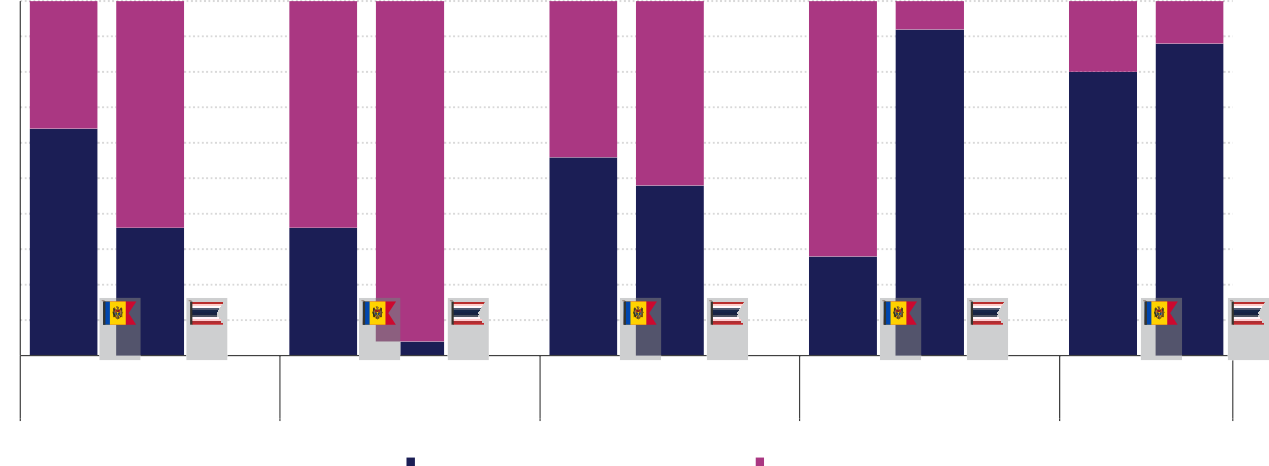 Există diferențe considerabile între grupurile din majoritatea domeniilor. Una dintre cele mai mari diferențe este în ceea ce privește salariile. Aproape toți thailandezii (96%) au declarat că există o corelație între așteptările lor și realitatea cu care s-au întâlnit, în timp ce doar 64% dintre moldoveni au declarat acest lucru. În domeniul condițiilor de muncă și al dificultății la locul de muncă, procentul thailandezilor care au declarat că există o corelație între așteptări și realitate a fost mai mare în comparație cu moldovenii (64% și 36%, respectiv 52% și 44%). De asemenea, au fost raportate diferențe semnificative având în vedere transferul de bani în străinătate. 72% dintre moldoveni au declarat că există o corelație între așteptările lor și realitatea din acest domeniu și doar 8% din thailandezi au afirmat acest lucru. În cele din urmă, datele relevă clar că respondenții simt un decalaj mare între așteptările lor și realitatea întâlnită în Israel în zona vieții sociale: peste 80% dintre respondenți din ambele grupuri au raportat că așteptările nu corespundeau realității. Evaluarea eficacității orientării înainte de plecare (PDO) în țara de origineMuncitorii migranți care sosesc în Israel urmează o sesiune de orientare înainte de sosirea lor în Israel. În cadrul acestei sesiuni, aceștia primesc informații despre drepturile lor de muncă, contractele de muncă și informații generale despre viața în Israel (CIMI și PIBA, 2016: 15). Pentru a înțelege eficiența PDO în pregătirea lor pentru munca în Israel, respondenții au fost rugați să evalueze cât de util a fost PDO. Rezultatele sunt prezentate în tabela 1.20.                 Tabela 1.20: PDO a ajutat la abordarea realității din Israel100%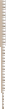 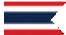 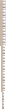 90%80%70%60%50%40%30%20%10%0%Thailand - after BLA 2016			Moldova - after BLA 2016 da	nuÎntre ambele grupuri există o distribuție aproape egală între cei care consideră că PDO i-a ajutat să facă față realității din Israel, cu un ușor avantaj în rândul moldovenilor: 52% au declarat-o în comparație cu 44% în rândul thailandezilor. Prin urmare, este încă necesară îmbunătățirea structurii PDO înainte de sosirea în Israel și examinarea suplimentară a componentelor care necesită modificări. ConcluziiUrmătoarele tabele rezumă schimbările condițiilor de recrutare și de angajare ale lucrătorilor migranți din Thailanda, înainte și după acord (Tabelul 1.3) și condițiile de recrutare și angajare ale moldovenilor după semnarea acordului (Tabelul 1.4). Tabelul 1.3: Rezumatul modificărilor condițiilor de recrutare și de angajare a lucrătorilor migranți care au venit după implementarea acordului bilateral cu Thailanda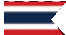 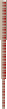 Recruitment of migrant workers for construction and agriculture through bilateral agreementsTabelul 1.4: Rezumatul schimbărilor în condițiile de recrutare și de angajare a lucrătorilor migranți care au venit după implementarea unui acord bilateral în sectorul construcțiilor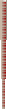 Se poate concluziona că acordul din sectorul agricol și construcții a avut un impact semnificativ atât asupra procesului de recrutare a lucrătorilor, cât și asupra sumelor de bani pe care muncitorilor li s-a cerut să plătească pentru a veni la muncă în Israel. În sectorul agriculturii, în afară de lucrătorii migranți care ajung în cadrul acordului, studenții în agricultură din țările în curs de dezvoltare ajung, de asemenea, la un program de formare care combină munca practică și studiile. Din 2011, numărul studenților a crescut dramatic de la 500 în 2010 la 3500 în 2016.25 Mecanismul care permite sosirea studenților, ocolește cerința fermierilor de a deține o licență de angajare și permite angajarea nesupravegheată. Situația studenților ca muncitori nu este clară și ei nu dețin permis de muncă.26De-a lungul anilor de după implementarea acordurilor, au fost înregistrate anumite îmbunătățiri ale condițiilor de muncă și furnizarea drepturilor sociale ale lucrătorilor migranți (o scădere a programului de lucru, profitând de zile libere, prestații suplimentare, informații despre asistența medical, la care au dreptul, protecția oferită atunci când lucrează în condiții periculoase). În ciuda acestei îmbunătățiri, situația este încă departe de ceea ce ar trebui să fie, și există încă încălcări ale drepturilor lucrătorilor migranți din ambele sectoare: un procent mic de migranți au raportat că au primit plata pentru ore suplimentare și pentru concediu medical, condiții de viață inadecvate și prevederea echipamentului de protecție și a instrucțiunilor de siguranță atunci când lucrează în condiții periculoase doar pentru unii dintre lucrători. Nu toți lucrătorii au un cont bancar în Israel, în ciuda cerinței PIBA. Există încă angajatori care plătesc lucrătorilor o parte din salariul lor în numerar sau transferă fondurile direct în țara de origine a lucrătorilor, controlându-și astfel banii. Îmbunătățirea condițiilor de muncă și a drepturilor lucrătorilor migranți nu este suficientă, iar în unele domenii situația nu s-a îmbunătățit și chiar s-a agravat. Acest lucru indică faptul că, fără aplicarea sporită a legilor și condițiilor privind ocuparea forței de muncă, furnizarea drepturilor depinde de voia bună a angajatorului.402]Recrutarea lucrătorilor migranți în sectorul de îngrijireTabelul 2.1 prezintă numărul de lucrători migranți care lucrează în sectorul de îngrijire în funcție de țara de origine și anul de sosire. Din 2011, aproximativ 34,630 lucrători migranți au sosit în Israel, în mare parte femei. Majoritatea acestora (65%) provin din sud-estul Asiei (Filipine, India și Sri Lanka), iar 34% provin din Europa de Est (în principal din Moldova, Uzbekistan și Ucraina).Potrivit PIBA, la sfârșitul lunii noiembrie 2016, aproximativ 49.156 de lucrători migranți aveau un permis de muncă valabil pentru îngrijitor și 11.317 erau angajați fără permis. Împreună constituie 60% din totalul lucrătorilor migranți din Israel (PIBA, 2017).27Tabelul 2.2 oferă informații despre caracteristicile socio-economice selectate ale lucrătorilor migranți din Sri Lanka în 2011 și 2016. În ambele grupuri, majoritatea respondenților sunt femei, vârsta lor medie este de 40 de ani și au terminat în mediu 10 ani de studii.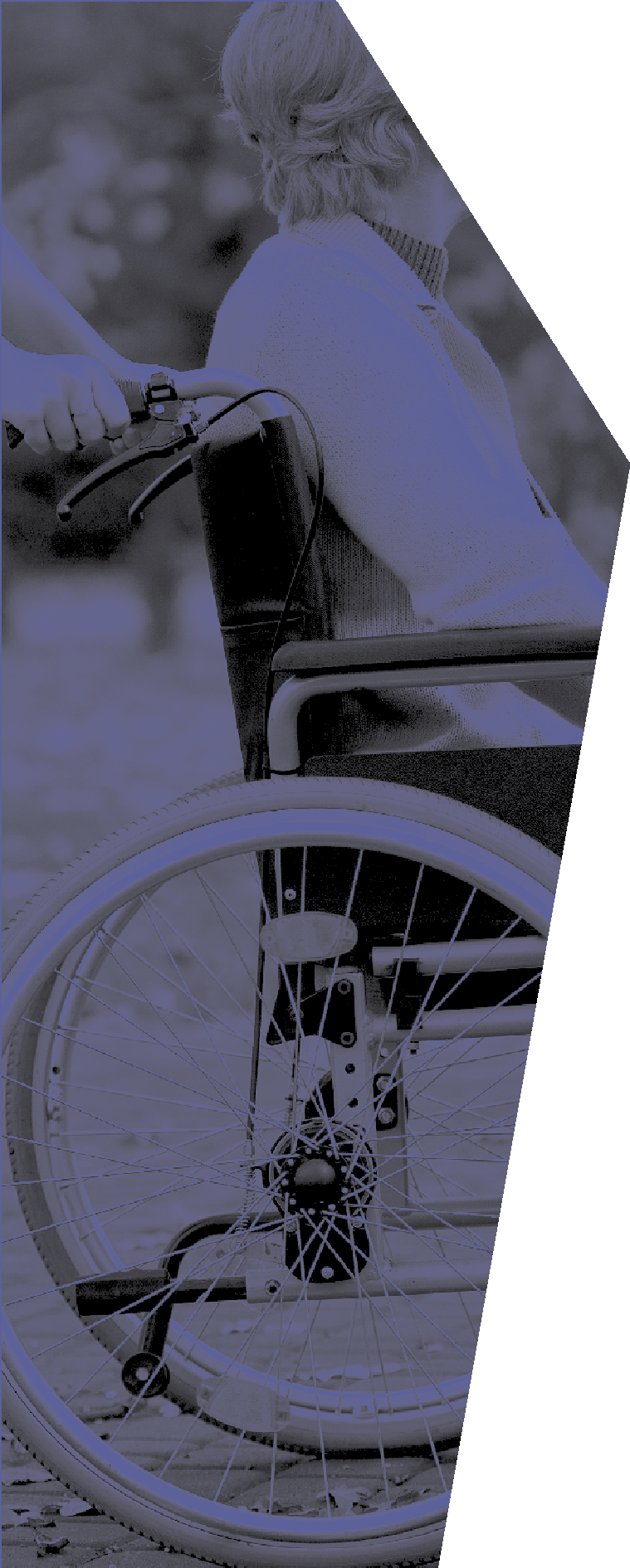 27 Foreigners in Israel data 2016.4https://www.gov.il/BlobFolder/reports/foreigners_in_israel_ data_2016/he/foreigners_in_Israel_data_2016.pdfExistă diferențe între eșantioanele cu privire la statutul forței de muncă înainte de sosirea lor în Israel. Majoritatea dintre ei au fost angajați, însă există un procent mai mare de migranți care au raportat că erau șomeri înainte de a ajunge în Israel în datele din 2016. Doar 36% au raportat că au avut experiență de lucru în sector de îngrijire înainte de sosirea lor.Tabela 2.1: lucrătorii migranți în sector de îngrijire (în funcție de țară și an)Source: Population and Immigration authority, special analysisTabela 2.2: caracteristici socio-demografice a lucrătorilor migranți din Sri Lanka în eșantion ( , media, s.d.)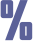 (*) această întrebare a fost prezentată doar în 2016a. Procesul migrației către IsraelGăsirea oportunităților de muncă în IsraelTabela 2.1 oferă informații despre cele mai populare modalități prin care lucrătorii migranți din Sri Lanka află despre oportunitățile de muncă din Israel. Este important de menționat că acești lucrători care au ajuns în Israel nu sunt incluși în niciun acord. Datele relevă diferențe între cele două eșantioane: 1. Procentul lucrătorilor migranți care au utilizat rețelele sociale a scăzut de la 45% în 2011 la 24% în 2016; 2. Procentul de migranți care au aflat despre oportunitățile de muncă din mass-media (radio, televiziune, ziare) a crescut de la 48% la 67%.Tabela 2.1: Găsirea oportunităților de muncă în IsraelMotive pentru alegerea Israelului ca destinațieTabela 2.2 prezintă motive pentru alegerea Israelului ca țară de destinație.Tabela 2.2: Motive pentru alegerea Israelului ca destinație100%90%80%70%60%50%40%30%20%10%0%Sri Lanka - 2011Sri Lanka - 2016ușor de deschis viza	taxe mici	salarii mari	cunosc persoane	nu sunt opțiuni	Pământ Sfânt 	AlteleCel mai popular motiv pentru alegerea Israelului a fost salariile mari, procentul celor care indică acest motiv a crescut de la 33% în 2011 la 63% în 2016. Procentul celor care indică faptul că motivul alegerii Israelului a fost ușurința de a primi o viză este scăzut și a rămas neschimbat între 2011 și 2016. Procentul celor care se referă la faptul că nu au alte opțiuni a crescut, însă procentele sunt relativ mici (4% și 9% în 2011 și, respectiv, în 2016).Forme de recrutareDatele prezentate în tabela 2.3 indică clar că nu a fost modificată forma recrutării lucrătorilor migranți din Sri Lanka. Ca și în 2011, o majoritate (80%) au aplicat direct la agențiile private de recrutare care selectează lucrătorii și percep taxele de recrutare. Aproximativ 20% sunt dirijate prin rețelele sociale către aceiași agenți care le-au gestionat în timpul migrației lor în Israel. Prin urmare, există o stabilitate în mecanismele de recrutare în timp (vedeți Raijman & Kushnirovich, 2012).Tabela 2.3: Forme de recrutare100%90%80%70%60%50%40%30%20%10%0%Sri Lanka - 2011Sri Lanka - 2016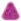 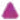 Reprezentanții agenției de recrutare din țara de origineAplicare independent la agenția privată de recrutareRețele sociale a migranților care recomandă agenții private de recrutareCostul migrației Tabela 2.4 prezintă sumele (valoarea medie și maximă) plătite de îngrijitorii din Sri Lanka pentru a veni să lucreze în Israel în ambele eșantioane. Datele indică o creștere semnificativă a taxelor de recrutare: de la 6.977 USD (în medie) în 2011 la 10.253 dolari (în medie) în 2016. Aceasta înseamnă că, deși aceste sume sunt încasate ilegal, profitul în detrimentul acelor lucrători migranți continuă.Tabela 2.4: Costul migrației: sumele plătite pentru a veni în Israel (dolari americani) Finanțarea costurilor de migrațieDatele prezentate în figura 2.5 arată partea relativă a fiecărei surse pentru a finanța suma totală necesară pentru a lucra în Israel. În 2011, migranții din Sri Lanka s-au bazat în principal pe împrumuturi de la rude, prieteni sau bănci (deseori folosind ipoteca caselor sau terenurilor) pentru a finanța costurile migrației. Doar o mică parte dintre ei (25%) s-au bazat pe capitalul personal. În 2016, însă, aproximativ 40% dintre migranți au finanțat costul migrației folosind capital personal, procentul celor care utilizează împrumuturi din rețelele sociale a rămas neschimbat, în timp ce a existat o creștere notabilă a utilizării creditelor bancare (de la 21% în 2011 la 36% în 2016).Tabela 2.5: Surse de finanțare100%90%80%70%60%50%40%30%20%10%0%Sri Lanka - 2011Sri Lanka - 2016Capital personal	Împr./cadou din rețeaua socială 	Împrumut bancar Ipotecă	Împrumuturi de la piața neagră / subcontractanți Una dintre principalele preocupări este perioada de timp necesară lucrătorilor pentru a-și rambursa datoriile.  Creșterea accentuată a taxelor de recrutare are un impact semnificativ asupra acestui factor. Este important să menționăm două fapte: 1. Niciunul dintre respondenți nu și-a rambursat datoriile; 2. S-a observat o creștere accentuată a numărului de luni necesare pentru restituirea datoriilor: de la 17 luni în 2011 la 27 de luni în 2016 (tabela 2.6). Cu alte cuvinte, dacă în 2011, aproximativ 20% (în medie) din perioada de cinci ani a fost dedicată returnării costului migrației, în 2016 este nevoie de aproximativ 40% din perioada pentru rambursarea datoriei. Aceasta este o problemă critică, în parte, deoarece lucrătorii migranți care sunt datori și le este frică să își piardă traiul, tind să nu raporteze încălcări ale legii și încălcări ale drepturilor lor și, prin urmare, pot deveni victime ale exploatării de către angajatori.Tabela 2.6: Timpul necesar pentru rambursarea datoriei (în luni)30.025.020.015.010.05.00.0Sri Lanka - 2011	Sri Lanka - 2016            Pregătire profesională înainte de a ajunge în IsraelConform procedurilor stabilite în 2008, companiile de forță de muncă care aduc muncitori în Israel sunt responsabile să se asigure că lucrătorii au primit o pregătire profesională recunoscută de guvernele lor înainte de a pleca în Israel. Pregătirea profesională a lucrătorilor migranți este relevantă din două motive principale: 1. Aceștia sunt desemnați să îngrijească o populație cu nevoi speciale (vârstnici și cu dizabilități) și, prin urmare, este important să se stabilească care sunt abilitățile lor profesionale și dacă sunt versați într-un limbaj care să faciliteze comunicarea cu clienții lor;2. Muncitorii migranți care ajung fără competențe adecvate le este greu să găsească un loc de muncă alternativ și, prin urmare, pot pierde permisele de muncă și statutul lor legal în Israel.Datele din tabelul 2.3 arată că în 2011, 60% dintre respondenți au fost solicitați să urmeze cursuri de formare profesională, în timp ce în 2016, toți respondenții au fost obligați să facă acest lucru. De asemenea, a existat o creștere a numărului de zile de pregătire, de la o medie de 22 de zile în 2011 la 27 de zile în 2016. Alături de îmbunătățirile în aceste aspecte, trebuie menționat faptul că cursurile de instruire sunt administrate de companii private și nu de organizații guvernamentale.28 Se pare că în această zonă situația a rămas aceeași.Lipsa supravegherii asupra calității formării creează o piață privată condusă de foști lucrători migranți, care încearcă, după întoarcerea lor în țară, să utilizeze competențele dobândite în Israel prin deschiderea agențiilor de formare.28 Într-un studiu realizat în 2010-2012 (Raijman și Kushnirovich, 2012), s-a constatat că majoritatea cursurilor au fost susținute în medii private care nu corespundeau standardelor minime și fără supravegherea guvernelor locale.Tabela 2.3: Formarea profesională în Sri Lanka (in ) În concluzie, se pare că nu au existat modificări în procesul de recrutare a lucrătorilor migranți din Sri Lanka. Procesul de mediere este încă în mâinile agențiilor private fără implicare guvernamentală. În plus, a existat o creștere semnificativă a sumelor pe care trebuie să le plătească lucrătorii. Companiile de mediere continuă să solicite ilegal taxe de recrutare exorbitante de la potențialii migranți.29 În următoarea parte vom discuta despre condițiile de muncă și drepturile sociale ale lucrătorilor migranți din sectorul de îngrijire.b. Condițiile de muncă și drepturile socialeAceastă secțiune include o imagine de ansamblu asupra condițiilor de muncă și realizarea drepturilor sociale ale lucrătorilor migranți din Sri Lanka în 2016, comparativ cu 2011. Legea israeliană stabilește că fiecare lucrător migrant trebuie să primească un contract de muncă într-o limbă pe care o înțelege, angajatorul trebuie să plătească o asigurare de sănătate în numele ei și trebuie să asigure condiții de viață adecvate. În plus, există condiții specifice menite să crească protecția lucrătorilor migranți și să se asigure că aceștia primesc informații despre condițiile de muncă și despre drepturile lor înainte de sosirea lor în Israel. Aceștia sunt obligați să semneze un contract care să includă condițiile de angajare la locul lor de muncă viitor. Muncitorii din sectorul de îngrijire, spre deosebire de alte sectoare, trebuie să locuiască în casa angajatorului în vârstă sau cu handicap și este interzis să angajeze un îngrijitor fără a-și aranja condițiile de viață la domiciliul persoanei dependente.Surse de informații despre drepturile de muncă9% au raportat că au primit informația pe internet (în mare parte Facebook) și altele 9% au primit informația de la prieteni din Israel. Doar una  a raportat că a primit informația de la angajator/agenție de ocupare.Tabela 2.7: Surse de informare despre drepturi de muncă, Sri Lanka, 2016100%90%80%70%60%50%40%30%20%10%0%alți lucrători	Internet - Facebook	angajator / agențiede ocuparePrieteni din IsraelÎntrerupere de contractTabela 2.8 prezintă procentul de lucrători migranți din Sri Lanka care raportează o corespondență între contractul pe care l-au semnat în țara de origine și condițiile pe care le-au îndeplinit după sosirea lor. În 2016, 80% dintre aceștia au susținut că condițiile reale de muncă corespundeau contractului, în timp ce 20% încă au afirmat că există o discrepanță.31Este important de menționat că lucrătorii migranți au dreptul să schimbe angajatorii și pot alege să facă acest lucru pentru a-și îmbunătăți condițiile de muncă. Cu toate acestea, există anumite limitări în ceea ce privește schimbarea locurilor de muncă în acest sector. Un lucrător migrant din sectorul de îngrijire trebuie să anunțe în scris Agenția de Recrutare în care este înregistrat și persoana dependentă (sau reprezentantul persoanei dependente) înainte de a părăsi locul de muncă.32Aproximativ 50% dintre lucrători au raportat că principala dificultate în munca lor a fost starea fizică a persoanei dependente. 14,3% au declarat o dificultate în atitudinea angajatorului sau renunțarea la o zi de odihnă săptămânală. Doar unul s-a plâns de ore lungi de muncă. De asemenea, doar un muncitor a raportat că nu a primit salariu suplimentar pentru a lucra într-o sâmbătă, iar altul a raportat cererea de a îndeplini, de asemenea, treburile gospodărești suplimentare.O notificare de 7 zile dacă lucrătorul a lucrat la persoanele dependente timp de trei luni; cel puțin o notificare de 14 zile dacă lucra la persoana dependentă timp de 3-6 luni; un preaviz de 21 de zile dacă a lucrat timp de 7-12 luni; o notificare de cel puțin o lună după un an care lucrează pentru același dependent.Tabela 2.8: Potrivirea dintre condițiile contractuale și condițiile reale de muncă100%90%80%70%60%50%40%30%20%10%0%SalariiSri Lanka - 2011	Sri Lanka - 2016da	Nu	nu știeConform directivei Autorității pentru Imigrări, salariile lucrătorilor trebuie depuse în conturile lor bancare. Studiul a examinat dacă toți lucrătorii au deschis un cont în numele lor, după cum este necesar și, dacă nu, din ce motiv. Datele relevă că toți lucrătorii aveau un cont deschis la banca poștală din Israel.În tabela 2.9 sunt prezentate modalitățile prin care lucrătorii au primit salariul. Există o îmbunătățire evidentă a modului de plată a salariilor. În ciuda îmbunătățirii, în 2016, 16% dintre lucrători au primit încă cel puțin o parte din salariul în numerar, față de 90% în 2011.Tabela 2.9: Modalități de primire a salariilor33La fel ca și colegii lor israelieni, lucrătorii migranți angajați cu normă întreagă în Israel au dreptul la salariul minim, așa cum este definit de lege.  Salariul minim în sectorul de îngrijire în 2016 a fost de nu mai puțin de 4.825 NIS pe lună (25.94 NIS pe oră).34 Tabela 2.10 prezintă salariile medii lunare (valoarea netă în NIS și în dolari SUA). Datele relevă că angajatorii respectă cerințele salariului minim. Datele arată că în 2011-2016 salariile au crescut cu 33%. În această perioadă, salariul minim în Israel a crescut cu aproximativ același procent (28,5%). Se pare că salariile din sectorul de îngrijire au crescut în concordanță cu creșterea salariului minim legal, ceea ce nu indică nici o îmbunătățire a salariilor suplimentare.Tabela 2.10: Salariul mediu lunar net în NIS și dolari SUA5,0004,5004,0003,5003,0002,5002,0001,5001,0005000Sri Lanka - 2011	Sri Lanka - 2016Orele de lucruConform hotărârii Curții Supreme cu privire la programul de lucru al îngrijitorilor, natura muncii lor nu permite o definire precisă a unei zile de lucru sau a unei ore de lucru și, întrucât nu este posibilă definirea acestora, îngrijitorii nu au dreptul la plata orelor suplimentare. Pentru o lună întreagă de muncă, un îngrijitor are dreptul la salarii nu mai mici decât salariul minim, indiferent de orele suplimentare. Prin lege, există, de asemenea, limitări în ceea ce privește angajarea în concediul lucrătorului sau în ziua lor de odihnă săptămânală și, în plus, un lucrător care este angajat în acele zile34 Angajatorul are dreptul să deducă până la 25% din salarii pentru asigurarea de sănătate, locuințe adecvate și plata datoriilor. În practică, valoarea deducerii poate fi mai mică, în funcție de încasările pentru astfel de plăți, și sumele maxime de deducții permise de guvern pentru fiecare tip de cheltuieli în 2016. În orice caz, după deduceri, chiar dacă în suma maximă permisă, salariul net al lucrătorilor migranți în îngrijire nu trebuie să fie mai mic de 3.620 NIS. În perioada dată, rata de schimb Dolar și Shekel nu s-a modificat în mod semnificativ, în ciuda fluctuațiilor temporare: 3,63 NIS pe dolar în 2016 față de 3,56 Dolar către NIS în 2011.are drept la plată suplimentară. Tabela 2.11 arată că numărul net de ore de lucru raportate nu s-a modificat semnificativ și se ridică la aproape 11 ore de lucru pe zi (11,85 ore în medie în 2016 față de 11,91 ore în 2011). Aproximativ 60% dintre lucrători în 2016 au raportat că trebuiau să fie disponibili și noaptea, în cazul în care dependenții lor aveau nevoie de ei, o creștere semnificativă comparativ cu 40% în 2014.Tabela 2.11: Ore medii zilnice nete de lucru14121086420Sri Lanka - 2011	Sri Lanka - 2016Zile de odihnăMuncitorii migranți din sectorul de îngrijire au dreptul la o perioadă de repaus săptămânal de cel puțin 25 de ore consecutive. Datele din tabela 2.12 indică faptul că numărul de zile de odihnă pe care lucrătorii le iau a scăzut semnificativ (de la 3,4 zile pe lună în 2011 - aproximativ o zi de odihnă săptămânal, la 1,9 zile de repaus lunar - o zi de odihnă o dată în două săptămâni). Aceasta este o încălcare a legii. În 2016, lucrătorii care nu au profitat de zilele lor de odihnă, au făcut acest lucru în mod voluntar și, la alegere, în 2011, 60% au declarat că sunt reticenți să renunțe la zilele de odihnă. Disponibilitatea lucrătorilor de a renunța la ziua de odihnă săptămânală poate fi explicată prin faptul că pentru muncă sâmbăta, aceștia raportează că au primit compensații mai mari - 300 NIS (în loc de 200 NIS - salariul obișnuit al unei zile).Tabela  2.12:  Numărul zilelor de odihnă lunareZile de odihnă lunare4.03.53.02.52.01.51.00.50.0Sri Lanka - 2011	Sri Lanka - 2016Asigurare de sănătate și plată pentru concediu medical 100%90%80%70%60%50%40%30%20%10%0%% respondenților care au ratat involuntar dreptul lor la odihnăSri Lanka - 2011În conformitate cu Legea națională a asigurărilor de sănătate, angajatorul trebuie să asigure lucrătorului o asigurare de sănătate din prima zi de angajare. Tabela 2.13 arată că în 2016, toți lucrătorii aveau asigurare de sănătate, comparativ cu doar 85% în 2011. În ceea ce privește conștientizarea cu privire la apartenența la un HMO, care ar trebui să le ofere servicii de sănătate - în 2016, 96% dintre lucrători au știut numele HMO-ului lor, comparativ cu 87% în 2011. Toți știau în ce HMO erau tratați și aveau un card HMO. Cu toate acestea, în 2016, 76% au raportat că polița a fost redactată într-o limbă pe care nu o vorbesc.Tabela 2.13: asigurare de sănătateÎngrijitorii au dreptul la plata concediului medical, astfel cum este definit de lege. Muncitorul are dreptul la 1,5 zile de boală plătite pentru fiecare lună angajată, până la o acumulare maximă de 90 de zile de boală. Plata efectivă se face cu condiția depunerii unei scrisori de concediu medical de la un medic conform următorului calcul: prima zi de boală este fără plată, pentru a două și a treia zi, plata este de 50% din salariul brut zilnic, iar din a patra zi - plata integrală. Tabela 2.14 prezintă informații privind plata concediilor medicale în sectorul de îngrijire.Tabela 2.14: Plata pentru concediu medical100%90%80%70%60%50%40%30%20%10%0%Sri Lanka - 2011	Sri Lanka - 2016                                                                                    da	    nu	nu știeDatele din tabela 2.14 indică faptul că nu a existat nici o îmbunătățire a plății pentru concediul medical.  În 2016, doar 20% din lucrătorii din Sri Lanka au raportat că au primit plata pentru concediu medical, față de 11% în 2011 mai mult decât cei care au raportat în 2011. Cu toate acestea, în 2011, conștientizarea lor cu privire la primirea plății pentru concediu medical a fost foarte mică (41% nu știau dacă au primit plata față de doar 20% în 2016). Conștientizarea îmbunătățită în 2016 nu indică o îmbunătățire a situației în acest domeniu, dimpotrivă: în 2016, 60% dintre lucrătorii care au fost bolnavi au declarat că nu au primit plata pentru zile de boală.36Condiții de viață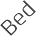 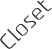 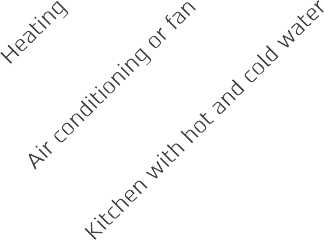 Tabela 2.15: Condițiile de trai ale lucrătorilor migranțiSri Lanka - 2016100%90%80%70%60%50%40%30%20%10%0%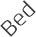 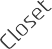 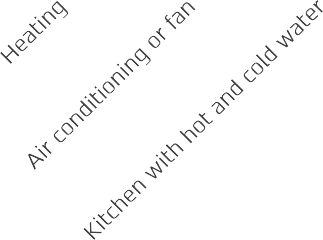 c. Probleme în timpul șederii în IsraelAșteptări anterioare migrației și realității din IsraelPână în prezent am documentat condițiile de muncă în diferite domenii. Pe lângă întrebările referitoare la condițiile reale de angajare, respondenții au fost rugați să evalueze în ce măsură așteptările lor cu privire la probleme specifice înainte de migrare corespundeau realității după sosirea lor în Israel. Răspunsurile sunt prezentate în tabela 2.16.Tabela 2.16:Potrivirea dintre așteptările anterioare migrației și realitatea din Israel, Sri Lanka, 2016100%90%80%70%60%50%40%30%20%10%0%Dificultatela muncăsalariicorespundeCondiții de muncăPosibilități de transfer a banilornu corespundeViața socialăO corelație ridicată este evidentă între așteptările lucrătorilor cu privire la salarii (96%), opțiuni de transfer de bani (92%) și condiții de angajare (80%). Cu toate acestea, doar 60% au reușit să evalueze corect dificultatea locului de muncă înainte de a călători și doar 33% au declarat că așteptările lor cu privire la viața socială din Israel au fost îndeplinite.Lucru în Israel a contribuit la îmbunătățirea competențelor și experienței lucrătorilor migranți în domeniul lor de muncă?Una dintre problemele importante cu privire la migrația forței de muncă este măsura în care migranții își pot îmbunătăți abilitățile în timp ce lucrează în altă țară. Această problemă a fost examinată pentru prima dată în studiul curent. Respondenții au fost întrebați: „în ce măsură simțiți că ați dobândit experiență și abilități în domeniul dvs. de ocupație în timpul activității dvs. în Israel?’ Răspunsuri la această întrebare sunt prezentate în tabela 2.17. 60% din respondenți au raportat că lucru în Israel nu a contribuit la îmbunătățirea abilităților și experienței lor.Tabela 2.17: În ce măsură simțiți că ați dobândit experiență și abilități în domeniul dvs. de ocupație în timpul activității dvs. în Israel?100%90%80%70%60%50%40%30%20%10%0%Criterii importante pentru selectarea unui angajatorSri Lanka (2016) da	nuPentru persoanele care îngrijesc, chestionarul includea următoarea întrebare: „în ce măsură au fost următoarele lucruri importante pentru alegerea unui angajator: starea de sănătate a persoanei dependente, atitudinea angajatorului față de lucrător, salariul și locația geografică”. Răspunsurile au fost evaluate de la 1 la 4 (1 = deloc important; 2 = nu este important; 3 = important; 4 = foarte important). Pentru a ilustra gradul de importanță, datele sunt prezentate în tabela 2.18 care prezintă media răspunsurilor respondenților pentru fiecare întrebare.Figure 2.18: Important criteria for selecting an employerTabela 2.18 indică semnificația diferitelor criterii în selectarea unui angajator. Cel mai important criteriu este salariul mediu pe lucrător; în al doilea rând de importanță sunt două criterii: starea de sănătate a persoanei dependente și atitudinea angajatorului față de îngrijitor. Localizarea geografică este ultimul criteriu important.Respondenților li s-a solicitat să indice în ce zonă preferă să lucreze. Răspunsuri la această întrebare sunt prezentate în tabela 2.19. Aproximativ jumătate dintre ei au preferat să lucreze în Israelul central și aproximativ 8% au preferat un oraș mare, indiferent de locația sa. Principalele motive pentru aceste alegeri sunt posibilitățile de recreere și activitățile sociale ale comunității. Cu toate acestea, un procent mare din lucrători (42%) nu au o preferință specifică pentru locația geografică a angajatorului. După cum am menționat, doar jumătate consideră că locația geografică este un criteriu important în selectarea unui angajator. Tabela 2.19: preferința locului de muncăPreferința geograficăfără preferințăîn Israel Central în oraș mareContact cu companii de forță de muncăLucrătorii au fost întrebați despre angajatorii lor direcți. În practică, sunt două opțiuni de angajare: 1. Angajare de către persoană dependentă (angajator) în comun cu compania de forță de muncă; 2. Angajare doar de persoana dependent (angajator).Tabela 2.4: Contact cu companii de forță de muncă *              (în	)* Aceste întrebări au fost întrebate doar în eșantionul 2016.Tabela 2.4 arată că aproape toți migranții au raportat că sunt angajați  de o companie de forță de muncă în plus față de angajatorul lor și că aproape toți (87%) cunosc și numele companiei. Principalele forme de comunicare între migranți și companiile de forță de muncă sunt prin telefon (43%) și întâlniri personale atunci când un reprezentant al companiei le vizitează (26%). Aproximativ un sfert dintre lucrători nu sunt în contact cu compania de forță de muncă prin care sunt angajați. Datele relevă, de asemenea, că majoritatea lucrătorilor nu consideră că este important să fie angajat de o companie de forță de muncă specifică (80%), ceea ce poate indica o relație slabă între companiile de forță de muncă și lucrători. d. ConcluziiTabela 2.5 rezumă schimbările condițiilor de recrutare și de angajare ale lucrătorilor migranți din Sri Lanka angajați în sectorul de îngrijire din Israel în 2011 și 2016.Tabela 2.5: Rezumatul modificărilor condițiilor de recrutare și de angajare a lucrătorilor migranți din Sri Lanka în sectorul de îngrijireTabela 2.5 arată că recrutarea lucrătorilor în sectorul de îngrijire este încă realizată de agenții private care percep taxe ilegale exorbitante de la lucrători. Taxele de recrutare, care au crescut semnificativ între 2011 și 2016, au dus, de asemenea, la o creștere a duratei de timp necesare pentru rambursarea datoriilor migranților. Deși aceste date se referă la lucrătorii migranți din Sri Lanka, se poate presupune că această situație reflectă realitatea celorlalți lucrători din sectorul de îngrijire din diferite țări de origine.În ceea ce privește drepturile de muncă, nu au fost înregistrate îmbunătățiri semnificative în majoritatea domeniilor importante. Salariul a crescut în funcție de creșterea salariului minim prin lege în perioada în cauză. Numărul de ore de lucru nu a scăzut și a rămas mult timp, aproximativ 12 ore pe zi. Numărul zilelor de odihnă lunare a scăzut aproape la jumătate. Deși lucrătorii raportează că aleg să renunțe la zilele de odihnă din propria voință, este ilegal de înlocuit o zi de odihnă săptămânală cu salariu suplimentar, chiar dacă este convenit. Nu a existat nici o îmbunătățire semnificativă a plății pentru concediul medical. În 2011, un procent ridicat al lucrătorilor nu era la curent cu plata concediului medical. În 2016, conștientizarea a crescut, dar aceasta nu este o îmbunătățire, deoarece lucrătorii raportează că nu primesc plata pentru concediu medical. A existat o ușoară îmbunătățire a conștientizării cu privire la HMO care oferă serviciile lor de sănătate, precum și o ușoară îmbunătățire a condițiilor de viață. Îmbunătățirea în aceste două domenii nu modifică imaginea generală a deteriorării sau a lipsei de schimbare a celorlalte condiții de angajare. 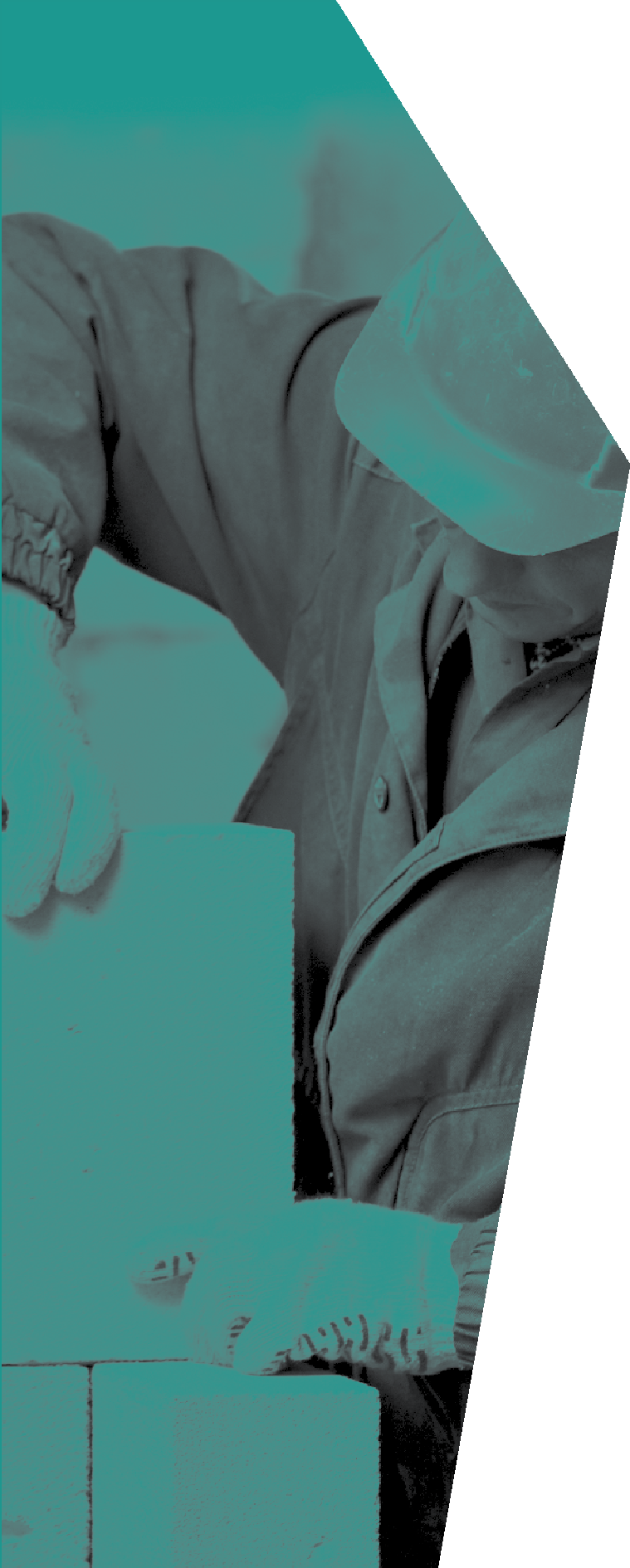 RezumatÎn lumina constatărilor din ambele părți ale raportului, putem concluziona că implementarea acordurilor afectează condițiile de recrutare a lucrătorilor migranți în sectoarele în care sunt puse în aplicare acordurile.  Acest impact se reflectă într-o scădere drastică a costurilor implicate în sosirea lucrătorului în Israel, în metoda de finanțare a mutării lucrătorilor din țara de origine în țara de destinație și în timpul necesar pentru ca aceștia să ramburseze datorii suportate pentru finanțarea costurilor acestei mutări.O comparație a situației din sectoarele construcțiilor și agriculturii cu sectorul îngrijirii relevă faptul că implicarea statului Israel în colaborare cu țările de origine în procesul de recrutare a dus la o scădere drastică a costurilor migrației. Aceste constatări sunt dovezi ferme ale eficienței și impactului acordurilor asupra procesului de recrutare. Acorduri bilaterale pilot cu Nepal și Sri Lanka pentru recrutarea lucrătorilor în sectorul de îngrijire au fost puse în aplicare din 2016. Considerândconcluziile acestui raport, este necesar un studiu de continuare pentru a evalua eficacitatea acestor acorduri în eliminarea fenomenului de colectare a taxelor exorbitante de la lucrătorii migranți de către agențiile de recrutare.37 Mai mult, în sectoarele în care sunt implementate acorduri, s-a înregistrat o îmbunătățire a condițiilor de muncă ale lucrătorilor. În comparație, în aceeași perioadă, printre lucrătorii îngrijitori din Sri Lanka, care nu sunt acoperiți de acord, nu a existat nici o îmbunătățire și, în unele zone, a existat chiar o deteriorare a condițiilor de muncă. Semnarea și implementarea acordurilor sunt o soluție importantă pentru protejarea lucrătorilor și pentru îmbunătățirea realizării drepturilor lor. Rezultatele acestui studiu indică faptul că implementarea acordurilor îmbunătățește semnificativ situația lucrătorilor și conștientizarea acestora asupra drepturilor sociale la care au dreptul. Cu toate acestea, există încă încălcări ale acestor drepturi; pe măsură ce angajatorii încearcă să restabilească situația anterioară. În aceste domenii, este necesară o aplicare suplimentară. Principalele recomandări ale acestui studiu sunt:Semnarea acordurilor cu alte țări, astfel încât recrutarea și angajarea tuturor lucrătorilor migranți veniți în Israel din toate țările vor fi în cadrul acordurilor.Extinderea acordurilor existente cu anumite țări (cum ar fi Moldova) către sectoare suplimentare, astfel încât recrutarea și angajarea tuturor lucrătorilor migranți veniți în Israel din aceleași țări să fie în cadrul acordurilor.Creșterea aplicării angajatorilor cu privire la drepturile sociale ale lucrătorilor migranți. În sectorul îngrijirilor, datorită complexității relațiilor de muncă dintre lucrători și angajatorii dependenți, supravegherea și executarea angajatorilor necesită un studiu asupra problemelor tipice care apar, pentru a oferi un răspuns adecvat. În plus, este necesară o supraveghere mai atentă a companiilor de forță de muncă și este necesară urmărirea situației de angajare de către lucrătorii sociali pentru a preveni abuzul de lucrători.Recomandăm o examinare viitoare a situației de angajare a studenților cu studii la locul de muncă în sectorul agricol, în primul rând pentru că aceasta poate deveni o metodă alternativă de recrutare a lucrătorilor pentru agricultură, fără cadrul unui acord. 37 Guvernul din Israel continue eforturile sale în extinderea acordurilor în sector de îngrijire cu țări suplimentare, inclusive în Europa de Est.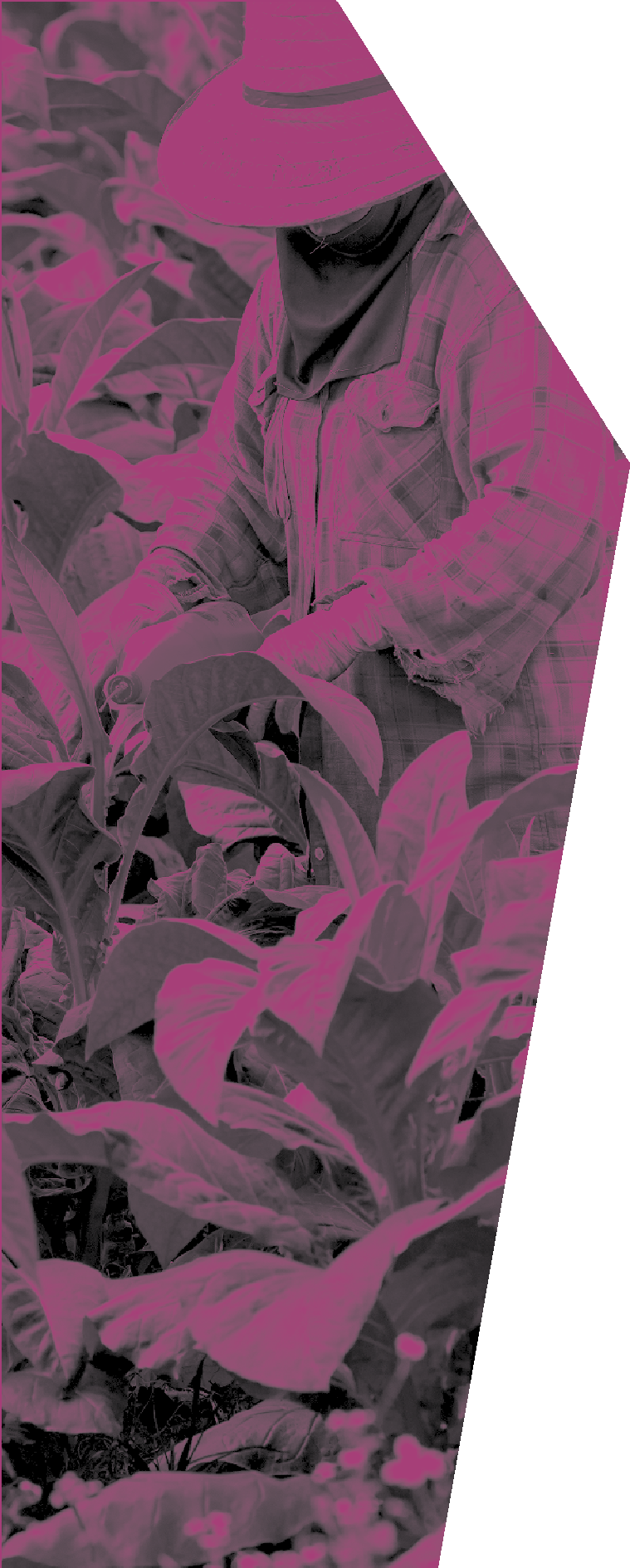 BibliographyState Comptroller Report 65C – 2015, p.1127Protocol No. 46 from the Committee on Foreign Workers meeting, Sep. 10, 2014. https://www.knesset.gov.il/protocols/data/rtf/ zarim/2014-09-10.rtfKav LaOved, Workers’ Hotline (2013). Migrant workers in the agriculture sector: Prominent issues and deficiencies in their employment arrangements.A position paper for the Committee on Foreign Workers meeting on foreign workers in agriculture, December 2013.Kav LaOved, Workers’ Hotline (2014). Training programs for international Students in agriculture: A position paper for the Committee on Foreign Workers meeting. Sep. 10, 2014.Kemp, A. and Raijman, R. (2008). Workers and Foreigners.The Political Economy of Labor Migration in Israel. Jerusalem: Van-Leer Institute and Tel Aviv: Kibbutz Hamehuhad Publication.Raijman, R., & Kushnirovich, N. (2012).Labor migration recruitment practices in Israel. l.CIMI and Ruppin Academic Center.https://www.ruppin.ac.il/חברתי-ושילוב-להגירה-המכון/מחקר-מכוני/Documents/Labor%20Migrant%20Recruitment%20 Practices%20in%20Israel.pdfRaijman, R., & Kushnirovich, N. (2015).Recruitment of migrant workers in agriculture and construction in Israel: The impact of bilateral agreements. CIMI and Ruppin Academic Center.https://www.ruppin.ac.il/חברתי-ושילוב-להגירה-המכון/מחקר-מכוני/Documents/The%20impact%20of%20bilateral%20 agreements.pdf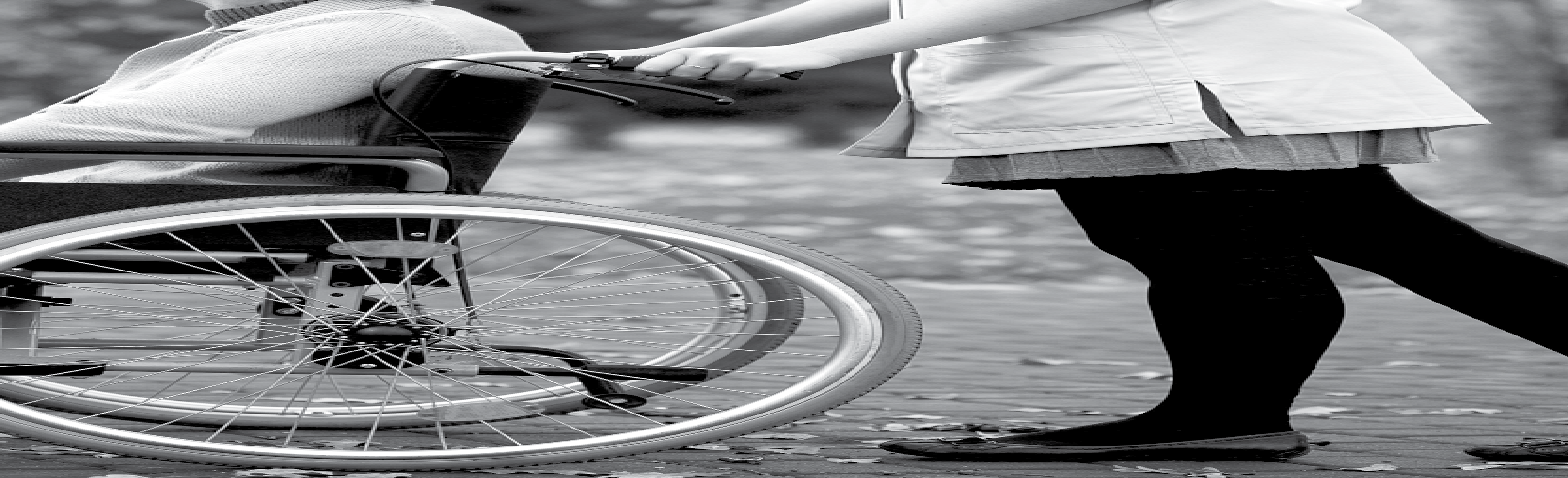 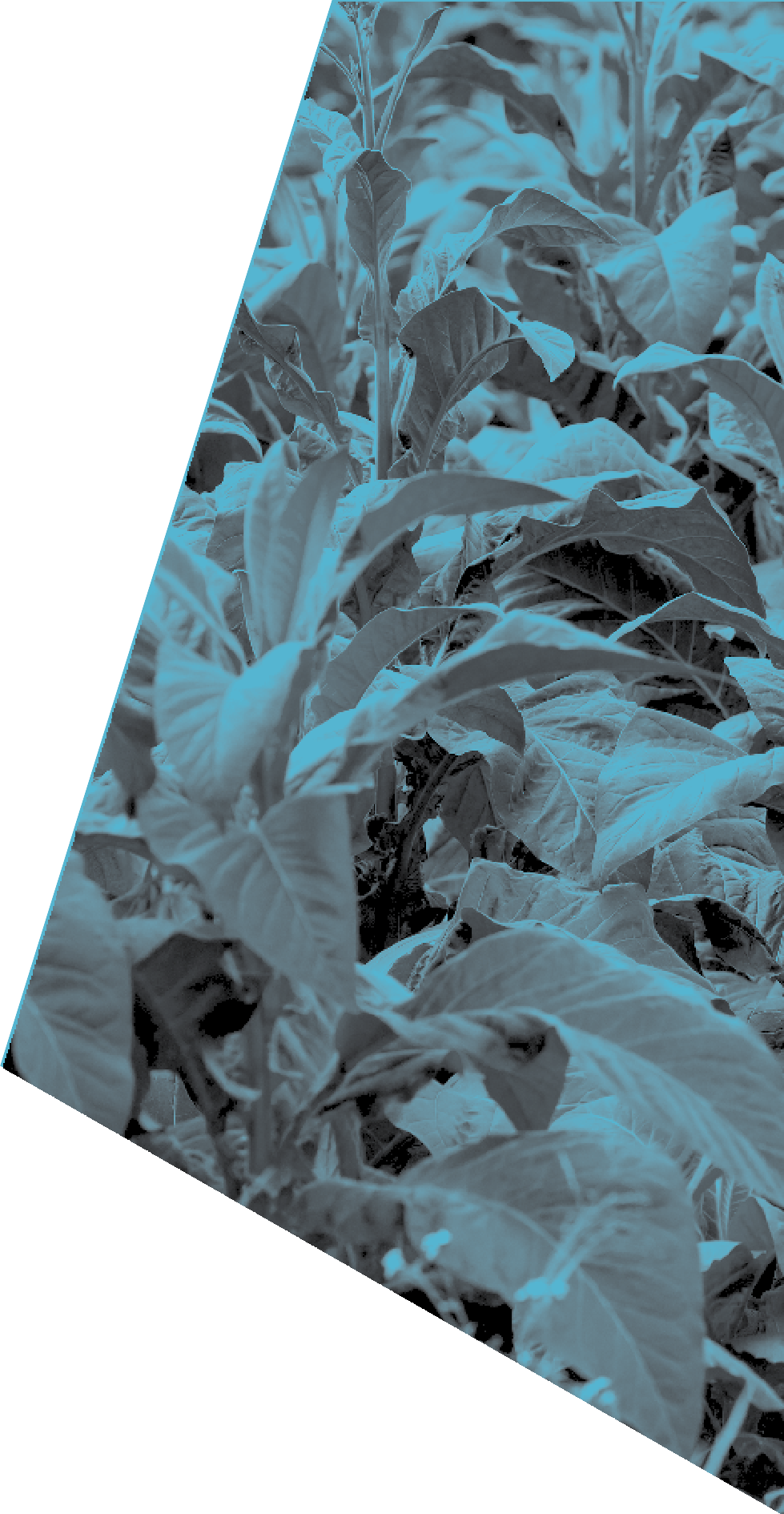 www.cimi.org.ilThe center for International Migration and Integrationwww.piba.gov.ilPopulation, Immigration and Border Authority20122013201420152016TotalSector de construcțiiBulgaria764244-11221,131Moldova2117732,3011,1214,406Romania---15284236Total în sector de construcții7645547732,4521,3275,773Sector agricolTailanda2,1375,7834,6805,7174,53922,856Total în sector agricol și construcții*2,9016,2385,4538,171586628,629Agricultura (Tailand înainte de BLA)Agricultura (Tailand după  BLA)Construcții  (Moldova după BLA)Femei (%)5.53-Bărbați (%)94.597100Vârstă (deviere standard, s.d.)32 (5.2)(4.6) 3336 (7.7)Anii de studii (s.d.)9.9 (3.3)9.5 (4.2)10.9 (1.7)Activitate în forță de muncă înainte de sosire în IsraelAngajați (%)98.294.643.6Șomeri (%)-454.5Nu face parte din forța de muncă (%)1.81.41.9Experiență de muncă anterioară în sectorul ocupării forței de muncă - da (*)-96100N55755530%20% 	Provided		20%10%10%0%0%DomeniiÎnainte de implementarea acordului, 2011După implementarea acordului, 2014După implementarea acordului, 2016Diferențe de situație după semnareaacordului comparativ cu situația anterioarăla implementareGăsirea oportunităților În principal prin rețelele de socializare Scădere drastică a utilizării rețelelor sociale, creștere înutilizarea mijloacelor de informare în masă și a guvernului Creșterea drastică a utilizării birourilor guvernamentale O schimbare către organizațiile guvernamentale ca sursă importantă pentru găsirea de oportunități de angajare Motive pentru venirea în Israel Salariu mare Salariu mareTaxe reduse de recrutare Salariu mareTaxe reduse de recrutare O tendință ascendentă a numărului celorreferindu-se la scăderea taxelor ca motiv pentru alegerea Israelului cadestinaţie Taxa de recrutare 9,149$ (în mediu)2,191$ (în mediu)2,043$ (în mediu)O scădere semnificativă Metoda de recrutareAgenții private de ocupareBirourile guvernamentale și OIM Birourile guvernamentale și OIM O schimbare de la organizațiile privatela guvern și organizații internaționaleSalariu4,657 NIS4,994 NIS4,792 NISSalariul a crescut cu doar 3% în 2016față de 2011, însă, în această perioadă, salariul mediu în sectorul agriculturii israeliene a crescut cu 10% pentru toțimuncitorii.Ore de lucru10.5 ore pe zi9.6 ore pe zi9.3 ore pe ziScădereDomeniiÎnainte de implementarea acordului, 2011După implementarea acordului, 2014După implementarea acordului, 2016Diferențe de situație după semnareaAcordului comparativ cu situația anterioarăla implementare Zile lunare de odihnă2.7 zile de odihnă3.7 zile de odihnă3.8 zile de odihnăO îmbunătățire semnificativă, cu toate acestea, toți lucrătorii care nu și-au luat nici o zi liberă nu au făcut acest lucru prin alegere Plata orelor suplimentare53% au declarat că au primit o compensație sporită64% au raportat că au primit o compensație sporită64% au raportat că au primit o compensație sporităO îmbunătățire, deși 20% au primit în continuare salarii regulate și 8% nu au știut dacă au primit vreo remunerație pentru ore suplimentare Achitarea concediului medical16% au primit plata pentru concediul medical; 9% nu au știut20% au primit plata pentru concediul medical; 57% nu au știut17% au primit plata concediului medical, toată lumea știa dacă a primit plata Nu a fost nici o îmbunătățire; nivelul de conștientizare a crescut Știind care HMO oferă asistență medicală 25%67%77%O îmbunătățire semnificativăCondiții de viațăAproximativ jumătate nu primesc un dulap, încălzire, aer condiționat / ventilator și o mașină de spălat Aproximativ o treime au un dulap,încălzire, aer condiționat / ventilator și o mașină de spălat Aproximativ 88% nu au dulap, aproximativ jumătate nu beneficiază de încălzire,aproximativ 12% nu au primit frigider Un declinProtecția prevăzută pentru lucrul în condiții periculoase 58% au primit echipament de protecție63% au primit echipament de protecție89% au primit echipament de protecțieO îmbunătățire semnificativăInstrucțiuni de siguranță 33% au primit instrucțiuni de siguranță42% au primit instrucțiuni de siguranță21% au primit instrucțiuni de siguranțăUn declinDomeniiMoldova (după acord, 2014)Moldova (după acord, 2016)ConcluziiGăsirea oportunităților Prin intermediul mass-media și rețelelor sociale mass-media și birouri guvernamentale O creștere semnificativă a organizațiilor guvernamentale ca sursă importantă de oportunități de angajare Motive pentru venirea în Israel Ușor de obținut vizaSalariu mare Nu există alte opțiuni Taxe mici Creșterea celor care indică taxe mici ca motiv principalO scădere a celor care raportează că esteușor de obținut o viză Taxa de recrutare486$ (în mediu)336$ (în mediu)Costuri relativ mici pentru migrațieMetodă de recrutareOficii guvernamentaleOficii guvernamentaleAr trebui examinată implicarea companiilor private care operează pe internet Salariu6,400 NIS7,171 NISO creștere de 12% Ore de lucru11.4 ore pe zi9.9 ore pe zi O scădere în ore de lucruZile lunare de odihnă3.8 zile de odihnă. Toți cei care nu au profitatzilele de odihnă au făcut acest lucru involuntar3.8 zile de odihnă. Toți cei care nu au profitat de zilele de odihnă au făcut-o la alegere Profitare de majoritatea zilelor de odihnă. O ușoară îmbunătățire a faptului că lucrătorii care nu au profitat de zilele de odihnă au făcut-o prin alegere Plata orelor suplimentare 11%  raportează primirea compensației sporite57% raportează primirea compensației sporiteO îmbunătățire semnificativăPlata pentru concediu medical41% au primit plată; 26% nu au știut40% au primit plată; 30% nu au știutNu sunt schimbări semnificative, conștientizare scăzutăȘtiind care HMO oferă asistență medicală 100%100%Conștientizare ridicată Condiții de viațăDoar 23% au aer condiționat / un ventilator; 10% au mașină de spălat; 27% au încălzire Aproximativ 27% încă nu au încălzire, 23% nu au aer condiționat / ventilator, 14% nu au bucătărie cu apă rece și caldă și frigider O îmbunătățire ușoarăProtecția prevăzută pentru lucrul în condiții periculoase 65% au primit echipament de protecție 83% au primit echipament de protecțieO îmbunătățire semnificativăInstrucțiuni de siguranță 69% au primit instrucțiuni de siguranță83% au primit instrucțiuni de siguranțăO îmbunătățire semnificativă201120122013201420152016TotalEast AsiaPhilippines1,0339571,0941,4242,0752,6329,215India1,0121,2221,7111,9912,0611,1869,183Sri Lanka6817858587125902543,880Nepal8510-1160157Thailand51111-9Total(2,816)(2,975)(3,664)(4,129)(4,728)(4,132)(22,444)Eastern EuropeMoldova1,0819211,1341,2671,5461,7057,654Uzbekistan1411251752773477161,781Ukraine1921972022703623541,577Romania1098775723932414Other – Eastern Europe565870919578448Total(1,579)(1,388)(1,656)(1,977)(2,389)(2,885)11,874Latin America224747545578303Other-1113410Total4,4174,4115,3686,1617,1747,09934,63020112016femei (%)79.480.0Bărbați (%)20.620.0vârsta (s.d.)40 (7.1)39.2 (6.09)Ani de studii (s.d.)10.0(1.9)10.2(1.8)20112016Activitate în forța de muncă înainte de sosirea în Israel Angajați (%)82.060.0Șomeri (%)2.924.00Experiență anterioară de lucru în sector relevant de ocupare - da (%) (*)-36.0N342520112016Au fost solicitați să urmeze un curs de pregătire 60.6100.0Zile medii de instruire22.027.0OrganizațiaGuvern15.04.0Companie privată85.096.0Număr de cazuri3325Angajat de o companie de forță de muncă în plus de angajator 92.0Cunoaște denumirea companiei forței de muncă87.0Contact cu companiile forței de muncăDa - prin telefon44.0Da – când ei vizitează26.0Da - când am întrebări despre salariu meu4.0Fără contact26.0Procentul lucrătorilor care au raportat că știind ce firmă de forță de muncă îi angaja era important pentru ei 80.0DomeniiSri Lanka (2011)Sri Lanka (2016)ConcluziiGăsirea posibilitățilorRețele socialemediaO creștere semnificativă a utilizării media ca sursă importantă pentru găsirea de oportunități de angajare Motive pentru venirea în IsraelSalarii mari rețele socialeSalariu mareSalariul mare a devenit principalul motivTaxa de recrutare $6,977 (în mediu) Maximum $9,60010,000$ (în mediu) Maximum $13,646O creștere semnificativă a taxei de recrutare Metoda de recrutareAgenții privateAgenții privateFără schimbareInstruire60% au fost solicitați să urmeze cursuri de formare.Cursuri de instruire au fost organizate de companii private Toți au fost solicitați să urmeze cursuri de formare.Cursuri de instruire au fost organizate de companii private Îmbunătăţire. Toți lucrătorii primesc cursuri de instruire. Cursurile de pregătire sunt încă oferite de companii private.Salarii3,402 NIS4,532 NISO creștere de 33% în 2016 față de 2011, însă în această perioadă salariul minim în Israel a crescut cu o rată similară de aproximativ 28,5%.Ore de lucru11.91 ore. 60% disponibili noaptea11.85 ore. 40% disponibili noapteaNici o îmbunătățire; lucrează ore lungiZile lunare de odihnă 3.4 zile de odihnă. 60% din cei care nu au folosit zile de odihnă, au făcut-o involuntar1.9 zi de odihnă.Toți lucrătorii care nu au profitat de zilele lor de odihnă au făcut acest lucru din proprie voință O deteriorare. O scădere a numărului de zile de odihnă, la alegerea lucrătorilor. Cu toate acestea, acest lucru este împotriva legii.Plata concediului medical11% primesc plata pentru concediu medical, 41% nu știau dacă au primit 20% primesc plata pentru concediu medical; 20% nu au știut dacă au primit Nici o îmbunătățire semnificativă, deși conștientizarea a crescut ușorȘtiind care HMO oferă asistență medicală 87%96%O îmbunătățire ușoarăDomeniiSri Lanka (2011)Sri Lanka (2016)ConcluziiCondiții de trai 18,2% nu au avut aer condiționat sau ventilator, 13,6% nu au avut dulap, 9,1% nu au avut încălzire4% nu au primit un dulap, iar 4% nu au avut încălzire O îmbunătățire ușoară